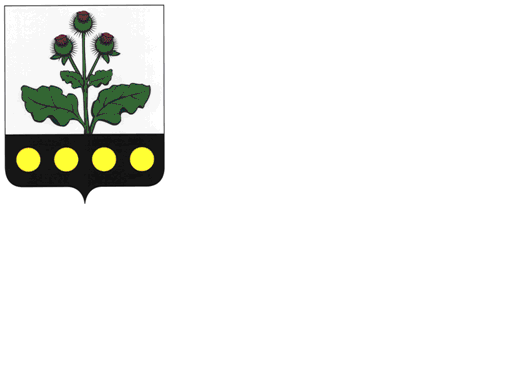 РепьевскийМУНИЦИПАЛЬНЫЙВЕСТНИК№ 20530 ноября 2018 годачасть 3официальное издание«Репьевский муниципальный вестник» - официальное печатное средство массовой информации органов местного самоуправления Репьевского муниципального района для опубликования муниципальных правовых актов, обсуждения проектов муниципальных правовых актов по вопросам местного значения, доведения до сведения жителей Репьевского муниципального района официальной информации о социально-экономическом и культурном развитии Репьевского муниципального района, о развитии его общественной инфраструктуры и иной официальной информации.- Учрежден в декабре 2007 года (решение Совета народных депутатов Репьевского муниципального района от 19.11.2007 года № 221) в соответствии с Федеральным законом «Об общих принципах организации местного самоуправления в Российской Федерации», законом Российской Федерации «О средствах массовой информации», Уставом Репьевского муниципального района.«Репьевский муниципальный вестник» состоит из трех разделов:- в первом разделе публикуются решения и иные нормативные акты Совета народных депутатов Репьевского муниципального района;- во втором разделе публикуются нормативные правовые акты администрации Репьевского муниципального района;- в третьем разделе публикуются нормативные правовые акты органов местного самоуправления сельских поселений Репьевского муниципального района редакционный Совет:- Черкашин Евгений Константинович – начальник юридического отдела администрации муниципального района;- Пахомов Денис Иванович – заместитель начальника юридического отдела администрации муниципального района;Тираж – 17 экземпляров;Распространяется – бесплатно, согласно списку рассылки, определяемому администрацией Репьевского муниципального района.Изготовлен - администрацией Репьевского муниципального района: с. Репьевка, пл. Победы, д.1 тел. Для справок (47374) 2-27-04.РАЗДЕЛ 2« »;1.23. В абзаце четвертом раздела 6 подпрограммы «Управление муниципальным имуществом» цифры «86684,7тыс. рублей» заменить словами «96513,5 тыс. рублей»;          1.24. Приложения 1, 2 и 3 к Программе, утвержденной Постановлением, изложить в следующей редакции:ПРИЛОЖЕНИЕ к постановлению администрации Репьевского муниципального районаот «26 » ноября 2018 г. № 386ПРИЛОЖЕНИЕ 1к муниципальной программе «Муниципальное управление Репьевского муниципального района» (2014-2021г.г.)Сведения о показателях (индикаторах) муниципальной программы Репьевского района Воронежской области муниципальное управление Репьевского муниципального района (2014 -2021г.г.) и их значенияхПРИЛОЖЕНИЕ 2к муниципальной программе «Муниципальное управление Репьевского муниципального района» (2014-2021 г.г.) Расходы бюджета Репьевского муниципального района на реализацию муниципальной программыРепьевского муниципального района Воронежской области«Муниципальное управление Репьевского муниципального района» (2014-2021 г.г.)ПРИЛОЖЕНИЕ 3к муниципальной программе «Муниципальное управление Репьевского муниципального района» (2014-2021 г.г.)Финансовое обеспечение и прогнозная (справочная) оценка расходов федерального, областного и местных бюджетов, бюджетов внебюджетных фондов, юридических и физических лиц на реализацию муниципальной программы Репьевского муниципального района Воронежской области «Муниципальное управление Репьевского муниципального района» (2014-2021 г.г.)».Глава администрации муниципального района                                                                                                                                                                                                                                Р.В.ЕфименкоАДМИНИСТРАЦИЯ РЕПЬЕВСКОГО МУНИЦИПАЛЬНОГО РАЙОНА ВОРОНЕЖСКОЙ ОБЛАСТИПОСТАНОВЛЕНИЕ«27» ноября 2018 г. №390с. РепьевкаВ соответствии с Федеральным законом РФ от 06 октября 2003 года № 131-ФЗ «Об общих принципах организации местного самоуправления в Российской Федерации», Уставом Репьевского муниципального района, постановлением администрации Репьевского муниципального района от 30 октября 2013 года №297 «О порядке разработки, реализации и оценке эффективности муниципальных программ Репьевского муниципального района», администрация Репьевского муниципального района Воронежской области постановляет:1. В постановление администрации Репьевского муниципального района от 16.01.2014 №17 «Об утверждении муниципальной программы Репьевского муниципального района «Развитие физической культуры и спорта» (2014-2020 г.г.)» (далее – Постановления) внести следующие изменения: 1.1. По тексту Постановления цифры «2014-2020» заменить цифрами «2014-2021»;1.2. В паспорте муниципальной программы Репьевского муниципального района «Развитие физической культуры и спорта» (далее – Программа), утвержденной Постановлением, строку 9 изложить в следующей редакции:«»;1.3. В разделе 5 Программы, утвержденной Постановлением, абзац первый изложить в следующей редакции:«Общие затраты на реализацию программы за счет средств муниципального бюджета Репьевского муниципального района составят 45447,4  тыс. рублей из них: . – 2005,1 тыс. рублей,. – 7218,8 тыс. рублей,. – 7397,9 тыс. рублей,. – 7054,5 тыс. рублей,. – 6974,5 тыс. рублей,. – 6652,2 тыс. рублей,2020 г. – 4305,5 тыс. рублей,2021 г. – 3838,9 тыс. рублей.»;1.4. В паспорте подпрограммы «Организация и проведение физкультурных и спортивных мероприятий» (далее - Подпрограмма) Программы, утвержденной Постановлением, раздела 8 Программы строку 8 изложить в следующей редакции:«»;1.5. В разделе 6 Подпрограммы раздела 8 Программы абзац первый изложить в следующей редакции:« Общие затраты на реализацию подпрограммы за счет средств муниципального бюджета Репьевского муниципального района составят 45447,4 тыс. рублей из них: . – 2005,1 тыс. рублей,. – 7218,8 тыс. рублей,. – 7397,9 тыс. рублей,. – 7054,5 тыс. рублей,. – 6974,5 тыс. рублей,. – 6652,2 тыс. рублей,2020 г. – 4305,5 тыс. рублей,2021 г. – 3838,9 тыс. рублей.»;1.6. Приложение 1, 2 и 3 к Программе, утвержденной Постановлением, изложить в новой редакции согласно приложению.2. Настоящее постановление вступает в силу после его официального опубликования.3. Контроль за исполнением настоящего постановления возложить на директора МКУ «Центр физической культуры и спорта» Зайцева А.Н.Приложениек постановлению администрации Репьевского муниципального района от 27» ноября 2018 г.№390Приложение 2 к программе «Развитие физической культуры и спорта» (2014-2021 г.г.)Расходы местного бюджета на реализацию муниципальной программы Репьевского муниципального района «Развитие физической культуры и спорта»Приложение 3к программе «Развитие физической культуры и спорта (2014-2021 г.г.)Финансовое обеспечение и прогнозная (справочная) оценка расходов федерального, областного и местных бюджетов на Воронежской области «Развитие физической культуры и спорта»АДМИНИСТРАЦИЯ РЕПЬЕВСКОГО МУНИЦИПАЛЬНОГО РАЙОНА ВОРОНЕЖСКОЙ ОБЛАСТИПОСТАНОВЛЕНИЕ«27» ноября 2018 года №39122249с. РепьевкаВ соответствии с Федеральным законом РФ от 06.10.2003 № 131-ФЗ «Об общих принципах организации местного самоуправления в Российской Федерации», Уставом Репьевского муниципального района, постановлением администрации Репьевского муниципального района Воронежской области от 30.10.2013 № 297 «О порядке разработки, реализации и оценке эффективности муниципальных программ Репьевского муниципального района», администрация Репьевского муниципального района Воронежской области постановляет:1. Внести в постановление администрации муниципального района от 16.01.2014 № 13 «Об утверждении муниципальной программы «Развитие сельского хозяйства, производства пищевых продуктов и инфраструктуры агропродовольственного рынка на 2014 - 2020 годы» (далее - Постановление) следующие изменения:1.1. В названии и по тексту Постановления цифры «2014-2020» заменить цифрами «2014-2021»;1.2. По тексту Постановления слова «на 2014 – 2017 годы и на период до 2020 года» заменить словами «на 2014 – 2017 годы и на период до 2021 года»;1.3. В паспорте муниципальной программы «Развитие сельского хозяйства, производства пищевых продуктов и инфраструктуры агропродовольственного рынка на 2014 - 2021 годы» (далее – Программа), утвержденной Постановлением, строку «Объемы и источники финансирования программы» изложить в следующей редакции:«»;1.4. В абзаце восьмом раздела 2 Программы, утвержденной Постановлением, слова «с 2014 по 2020 годы» заменить словами «с 2014 по 2021 год»;1.5. В паспорте подпрограммы «Обеспечение реализации муниципальной программы» муниципальной программы Репьевского муниципального района «Развитие сельского хозяйства, производства пищевых продуктов и инфраструктуры агропродовольственного рынка на 2014-2021 годы» (далее – Подпрограмма 1), утвержденной Постановлением, строку «Объемы и источники финансирования подпрограммы» изложить в следующей редакции:«»;1.6. В абзаце первом раздела 6 Подпрограммы 1, утвержденной Постановлением, слова «9080,5 тыс. руб.» заменить словами «10920,9 тыс. руб.»;1.7. В паспорте подпрограммы «Устойчивое развитие сельских территорий Репьевского муниципального района Воронежской области на 2014 – 2017 годы и на период до 2021 года» (далее – Подпрограмма 2), утвержденной Постановлением, строку «Объемы и источники финансирования подпрограммы» изложить в следующей редакции:«»;1.8. В абзаце тринадцатом раздела 2 Подпрограммы 2, утвержденной Постановлением, слова «с 2014 по 2020 годы» заменить словами «с 2014 по 2021 год»;1.9. Приложение 1 к Программе, утвержденной Постановлением, изложить в новой редакции согласно Приложению 1 к настоящему постановлению.1.10. Приложение 2 к Программе, утвержденной Постановлением, изложить в новой редакции согласно Приложению 2 к настоящему постановлению.1.11. Приложение 3 к Программе, утвержденной Постановлением, изложить в новой редакции согласно Приложению 3 к настоящему постановлению.2. Настоящее постановление вступает в силу после его официального опубликования.Глава администрациимуниципального района	                                                                                                                      Р.В. ЕфименкоПриложение 1 к постановлению администрации муниципального районаот «27» ноября 2018 г. №391Приложение 1 к муниципальной программе Репьевского муниципального района«Развитие сельского хозяйства, производствапищевых продуктов и инфраструктуры агропродовольственного рынка на 2014 - 2021 годы»Сведения о показателях (индикаторах) муниципальной программы «Развитие сельского хозяйства, производства пищевых продуктов и инфраструктуры агропродовольственного рынка на 2014-2021 годы»и их значенияхОбъемы и источники финансирования муниципальной подпрограммы (в действующих ценах каждого года реализации муниципальной подпрограммы)Объем бюджетных ассигнований на реализацию подпрограммы в 2014 – 2021 годах составляет:бюджет муниципальной программы – 96513,5 тыс. руб. в том числе по годам:2014 год – Всего: 7840,2 тыс. рублей:Областной: 100,0 тыс. рублей2015 год – 13434,6 тыс. рублейОбластной: 100,0 тыс. рублей2016 год – 15397,0 тыс. рублейОбластной: 928,3 тыс. рублей2017 год – 16973,2 тыс. рублейОбластной: 220,9 тыс. рублейМуниципальный:16752,3 рублей2018 год – 14120,3 тыс. рублей2019 год – 13952,0 тыс. рублей2020 год – 7398,1 тыс. рублей2021 год – 7398,1 тыс. рублей№ п/пНаименование показателя (индикатора)Пункт Федерального плана статистических работЕд. измеренияЗначение показателя (индикатора) по годам реализации государственной программыЗначение показателя (индикатора) по годам реализации государственной программыЗначение показателя (индикатора) по годам реализации государственной программыЗначение показателя (индикатора) по годам реализации государственной программыЗначение показателя (индикатора) по годам реализации государственной программыЗначение показателя (индикатора) по годам реализации государственной программыЗначение показателя (индикатора) по годам реализации государственной программыЗначение показателя (индикатора) по годам реализации государственной программы№ п/пНаименование показателя (индикатора)Пункт Федерального плана статистических работЕд. измерения20142015201620172018201920202021123456789101112Муниципальное управление Репьевского муниципального района» (2014-2021 г.г.)Муниципальное управление Репьевского муниципального района» (2014-2021 г.г.)Муниципальное управление Репьевского муниципального района» (2014-2021 г.г.)Муниципальное управление Репьевского муниципального района» (2014-2021 г.г.)Муниципальное управление Репьевского муниципального района» (2014-2021 г.г.)Муниципальное управление Репьевского муниципального района» (2014-2021 г.г.)Муниципальное управление Репьевского муниципального района» (2014-2021 г.г.)Муниципальное управление Репьевского муниципального района» (2014-2021 г.г.)Муниципальное управление Репьевского муниципального района» (2014-2021 г.г.)Муниципальное управление Репьевского муниципального района» (2014-2021 г.г.)1.Показатель (индикатор) общий для муниципальной программыПодпрограмма «Муниципальное управление»Подпрограмма «Муниципальное управление»Подпрограмма «Муниципальное управление»Подпрограмма «Муниципальное управление»Подпрограмма «Муниципальное управление»Подпрограмма «Муниципальное управление»Подпрограмма «Муниципальное управление»Подпрограмма «Муниципальное управление»Подпрограмма «Муниципальное управление»Подпрограмма «Муниципальное управление»1.1.Показатель (индикатор) 1.1 общий для подпрограммы 11.1.1Создание и организация деятельности комиссий по делам несовершеннолетних  Создание и организация деятельности комиссий по делам несовершеннолетних  Создание и организация деятельности комиссий по делам несовершеннолетних  Создание и организация деятельности комиссий по делам несовершеннолетних  Создание и организация деятельности комиссий по делам несовершеннолетних  Создание и организация деятельности комиссий по делам несовершеннолетних  Создание и организация деятельности комиссий по делам несовершеннолетних  Создание и организация деятельности комиссий по делам несовершеннолетних  Создание и организация деятельности комиссий по делам несовершеннолетних  Удовлетворенность населения качеством и (или) доступностью муниципальных услуг, предоставляемых поставщиком услуг%90989898989898981.2.1Осуществление полномочий по сбору информации от поселений, входящих в муниципальный район, необходимой для ведения регистра муниципальных нормативных правовых актовОсуществление полномочий по сбору информации от поселений, входящих в муниципальный район, необходимой для ведения регистра муниципальных нормативных правовых актовОсуществление полномочий по сбору информации от поселений, входящих в муниципальный район, необходимой для ведения регистра муниципальных нормативных правовых актовОсуществление полномочий по сбору информации от поселений, входящих в муниципальный район, необходимой для ведения регистра муниципальных нормативных правовых актовОсуществление полномочий по сбору информации от поселений, входящих в муниципальный район, необходимой для ведения регистра муниципальных нормативных правовых актовОсуществление полномочий по сбору информации от поселений, входящих в муниципальный район, необходимой для ведения регистра муниципальных нормативных правовых актовОсуществление полномочий по сбору информации от поселений, входящих в муниципальный район, необходимой для ведения регистра муниципальных нормативных правовых актовОсуществление полномочий по сбору информации от поселений, входящих в муниципальный район, необходимой для ведения регистра муниципальных нормативных правовых актовОсуществление полномочий по сбору информации от поселений, входящих в муниципальный район, необходимой для ведения регистра муниципальных нормативных правовых актовДоля обоснованных жалоб (обращений) граждан о нарушении порядка работы с документами, от общего числа поступивших жалоб%000000001.3.1Выполнение других расходных обязательствВыполнение других расходных обязательствВыполнение других расходных обязательствВыполнение других расходных обязательствВыполнение других расходных обязательствВыполнение других расходных обязательствВыполнение других расходных обязательствВыполнение других расходных обязательствВыполнение других расходных обязательствДоля исправного оборудования, программного обеспечения%1001001001001001001001001.4.1Другие вопросы в области социальной политикиДругие вопросы в области социальной политикиДругие вопросы в области социальной политикиДругие вопросы в области социальной политикиДругие вопросы в области социальной политикиДругие вопросы в области социальной политикиДругие вопросы в области социальной политикиДругие вопросы в области социальной политикиДругие вопросы в области социальной политикиУдовлетворенность населения качеством и (или) доступностью муниципальных услуг, предоставляемых поставщиком услуг%90989898989898981.5.1Доплаты к пенсиям муниципальных служащихДоплаты к пенсиям муниципальных служащихДоплаты к пенсиям муниципальных служащихДоплаты к пенсиям муниципальных служащихДоплаты к пенсиям муниципальных служащихДоплаты к пенсиям муниципальных служащихДоплаты к пенсиям муниципальных служащихДоплаты к пенсиям муниципальных служащихДоплаты к пенсиям муниципальных служащихУдовлетворенность населения качеством и (или) доступностью муниципальных услуг, предоставляемых поставщиком услуг%90989898989898981.6.1Выплаты единовременного денежного поощрения в связи с выходом на пенсию за выслугу летВыплаты единовременного денежного поощрения в связи с выходом на пенсию за выслугу летВыплаты единовременного денежного поощрения в связи с выходом на пенсию за выслугу летВыплаты единовременного денежного поощрения в связи с выходом на пенсию за выслугу летВыплаты единовременного денежного поощрения в связи с выходом на пенсию за выслугу летВыплаты единовременного денежного поощрения в связи с выходом на пенсию за выслугу летВыплаты единовременного денежного поощрения в связи с выходом на пенсию за выслугу летВыплаты единовременного денежного поощрения в связи с выходом на пенсию за выслугу летВыплаты единовременного денежного поощрения в связи с выходом на пенсию за выслугу летУдовлетворенность населения качеством и (или) доступностью муниципальных услуг, предоставляемых поставщиком услуг%90989898989898981.7.1Оказание социальной помощи отдельным категориям граждан.Оказание социальной помощи отдельным категориям граждан.Оказание социальной помощи отдельным категориям граждан.Оказание социальной помощи отдельным категориям граждан.Оказание социальной помощи отдельным категориям граждан.Оказание социальной помощи отдельным категориям граждан.Оказание социальной помощи отдельным категориям граждан.Оказание социальной помощи отдельным категориям граждан.Оказание социальной помощи отдельным категориям граждан.Удовлетворенность населения качеством и (или) доступностью муниципальных услуг, предоставляемых поставщиком услуг%90989898989898981.8.1Расходы на обеспечение функций органов местного самоуправленияРасходы на обеспечение функций органов местного самоуправленияРасходы на обеспечение функций органов местного самоуправленияРасходы на обеспечение функций органов местного самоуправленияРасходы на обеспечение функций органов местного самоуправленияРасходы на обеспечение функций органов местного самоуправленияРасходы на обеспечение функций органов местного самоуправленияРасходы на обеспечение функций органов местного самоуправленияРасходы на обеспечение функций органов местного самоуправленияУдовлетворенность населения качеством и (или) доступностью муниципальных услуг, предоставляемых поставщиком услуг%9098989898989898Доля исправного оборудования, программного обеспечения%100100100100100100100100Доля муниципальных служащих органов местного самоуправления муниципальных образований Репьевского муниципального района, прошедших программы профессиональной переподготовки и повышения квалификации (от количества муниципальных служащих органов местного самоуправления Репьевского муниципального района, обязанных в отчетном периоде повысить квалификацию или пройти профессиональную переподготовку) %1001001001001001001001001.9.1Расходы на обеспечение деятельности главы администрации Репьевского муниципального районаРасходы на обеспечение деятельности главы администрации Репьевского муниципального районаРасходы на обеспечение деятельности главы администрации Репьевского муниципального районаРасходы на обеспечение деятельности главы администрации Репьевского муниципального районаРасходы на обеспечение деятельности главы администрации Репьевского муниципального районаРасходы на обеспечение деятельности главы администрации Репьевского муниципального районаРасходы на обеспечение деятельности главы администрации Репьевского муниципального районаРасходы на обеспечение деятельности главы администрации Репьевского муниципального районаРасходы на обеспечение деятельности главы администрации Репьевского муниципального районаУдовлетворенность населения качеством и (или) доступностью муниципальных услуг, предоставляемых поставщиком услуг%90989898989898981.10.1Расходы по обеспечению мобилизационной готовности экономикРасходы по обеспечению мобилизационной готовности экономикРасходы по обеспечению мобилизационной готовности экономикРасходы по обеспечению мобилизационной готовности экономикРасходы по обеспечению мобилизационной готовности экономикРасходы по обеспечению мобилизационной готовности экономикРасходы по обеспечению мобилизационной готовности экономикРасходы по обеспечению мобилизационной готовности экономикРасходы по обеспечению мобилизационной готовности экономикУдовлетворенность населения качеством и (или) доступностью муниципальных услуг, предоставляемых поставщиком услуг%90989898989898981.11.1.Расходы на обеспечение предоставления помещений, охраны помещений, транспортными средствами, оказания услуг связиРасходы на обеспечение предоставления помещений, охраны помещений, транспортными средствами, оказания услуг связиРасходы на обеспечение предоставления помещений, охраны помещений, транспортными средствами, оказания услуг связиРасходы на обеспечение предоставления помещений, охраны помещений, транспортными средствами, оказания услуг связиРасходы на обеспечение предоставления помещений, охраны помещений, транспортными средствами, оказания услуг связиРасходы на обеспечение предоставления помещений, охраны помещений, транспортными средствами, оказания услуг связиРасходы на обеспечение предоставления помещений, охраны помещений, транспортными средствами, оказания услуг связиРасходы на обеспечение предоставления помещений, охраны помещений, транспортными средствами, оказания услуг связиРасходы на обеспечение предоставления помещений, охраны помещений, транспортными средствами, оказания услуг связиРасходы на обеспечение предоставления помещений, охраны помещений, транспортными средствами, оказания услуг связиРасходы на обеспечение предоставления помещений, охраны помещений, транспортными средствами, оказания услуг связиОбеспеченность лиц, осуществляющих сбор сведений об объектах сельскохозяйственной переписи, помещениями, оснащенными телефонной связью и мебелью, транспортными средствами, а также охрана помещений%00100000001.12.1.Осуществление полномочий по составлению списков кандидатов в присяжные заседатели федеральных судов общей юрисдикции в Российской ФедерацииОсуществление полномочий по составлению списков кандидатов в присяжные заседатели федеральных судов общей юрисдикции в Российской ФедерацииОсуществление полномочий по составлению списков кандидатов в присяжные заседатели федеральных судов общей юрисдикции в Российской ФедерацииОсуществление полномочий по составлению списков кандидатов в присяжные заседатели федеральных судов общей юрисдикции в Российской ФедерацииОсуществление полномочий по составлению списков кандидатов в присяжные заседатели федеральных судов общей юрисдикции в Российской ФедерацииОсуществление полномочий по составлению списков кандидатов в присяжные заседатели федеральных судов общей юрисдикции в Российской ФедерацииОсуществление полномочий по составлению списков кандидатов в присяжные заседатели федеральных судов общей юрисдикции в Российской ФедерацииОсуществление полномочий по составлению списков кандидатов в присяжные заседатели федеральных судов общей юрисдикции в Российской ФедерацииОсуществление полномочий по составлению списков кандидатов в присяжные заседатели федеральных судов общей юрисдикции в Российской ФедерацииОсуществление полномочий по составлению списков кандидатов в присяжные заседатели федеральных судов общей юрисдикции в Российской ФедерацииОсуществление полномочий по составлению списков кандидатов в присяжные заседатели федеральных судов общей юрисдикции в Российской ФедерацииОсуществление полномочий по составлению списков кандидатов в присяжные заседатели федеральных судов общей юрисдикции в Российской Федерации%0000010000Подпрограмма «Управление муниципальным имуществом»Подпрограмма «Управление муниципальным имуществом»Подпрограмма «Управление муниципальным имуществом»Подпрограмма «Управление муниципальным имуществом»Подпрограмма «Управление муниципальным имуществом»Подпрограмма «Управление муниципальным имуществом»Подпрограмма «Управление муниципальным имуществом»Подпрограмма «Управление муниципальным имуществом»Подпрограмма «Управление муниципальным имуществом»Подпрограмма «Управление муниципальным имуществом»2.1.1Расходы на обеспечение деятельности (оказание услуг) муниципальных учрежденийРасходы на обеспечение деятельности (оказание услуг) муниципальных учрежденийРасходы на обеспечение деятельности (оказание услуг) муниципальных учрежденийРасходы на обеспечение деятельности (оказание услуг) муниципальных учрежденийРасходы на обеспечение деятельности (оказание услуг) муниципальных учрежденийРасходы на обеспечение деятельности (оказание услуг) муниципальных учрежденийРасходы на обеспечение деятельности (оказание услуг) муниципальных учрежденийРасходы на обеспечение деятельности (оказание услуг) муниципальных учрежденийРасходы на обеспечение деятельности (оказание услуг) муниципальных учрежденийУдовлетворенность населения качеством и (или) доступностью муниципальных услуг, предоставляемых поставщиком услуг%90989898989898982.2.1.Выполнение других расходных обязательствВыполнение других расходных обязательствВыполнение других расходных обязательствВыполнение других расходных обязательствВыполнение других расходных обязательствВыполнение других расходных обязательствВыполнение других расходных обязательствВыполнение других расходных обязательствВыполнение других расходных обязательствДоля исправного оборудования, программного обеспечения%100100100100100100100100Доля модернизированных и новых средств вычислительной и офисной техники%808590951001001001002.3.1Резервный фонд Правительства Воронежской области (проведение аварийно-восстановительных работ и иных мероприятий, связанных с предупреждением и ликвидацией последствий стихийных бедствий и других чрезвычайных ситуаций)Резервный фонд Правительства Воронежской области (проведение аварийно-восстановительных работ и иных мероприятий, связанных с предупреждением и ликвидацией последствий стихийных бедствий и других чрезвычайных ситуаций)Резервный фонд Правительства Воронежской области (проведение аварийно-восстановительных работ и иных мероприятий, связанных с предупреждением и ликвидацией последствий стихийных бедствий и других чрезвычайных ситуаций)Резервный фонд Правительства Воронежской области (проведение аварийно-восстановительных работ и иных мероприятий, связанных с предупреждением и ликвидацией последствий стихийных бедствий и других чрезвычайных ситуаций)Резервный фонд Правительства Воронежской области (проведение аварийно-восстановительных работ и иных мероприятий, связанных с предупреждением и ликвидацией последствий стихийных бедствий и других чрезвычайных ситуаций)Резервный фонд Правительства Воронежской области (проведение аварийно-восстановительных работ и иных мероприятий, связанных с предупреждением и ликвидацией последствий стихийных бедствий и других чрезвычайных ситуаций)Резервный фонд Правительства Воронежской области (проведение аварийно-восстановительных работ и иных мероприятий, связанных с предупреждением и ликвидацией последствий стихийных бедствий и других чрезвычайных ситуаций)Резервный фонд Правительства Воронежской области (проведение аварийно-восстановительных работ и иных мероприятий, связанных с предупреждением и ликвидацией последствий стихийных бедствий и других чрезвычайных ситуаций)Резервный фонд Правительства Воронежской области (проведение аварийно-восстановительных работ и иных мероприятий, связанных с предупреждением и ликвидацией последствий стихийных бедствий и других чрезвычайных ситуаций)Удовлетворенность населения качеством и (или) доступностью муниципальных услуг, предоставляемых поставщиком услуг%9098989898989898СтатусНаименование муниципальной программы, подпрограммы, основного мероприятияНаименование ответственного исполнителя, исполнителя - главного распорядителя средств местного бюджета (далее - ГРБС)Расходы бюджета по годам реализации муниципальнойпрограммы, тыс. руб.Расходы бюджета по годам реализации муниципальнойпрограммы, тыс. руб.Расходы бюджета по годам реализации муниципальнойпрограммы, тыс. руб.Расходы бюджета по годам реализации муниципальнойпрограммы, тыс. руб.Расходы бюджета по годам реализации муниципальнойпрограммы, тыс. руб.Расходы бюджета по годам реализации муниципальнойпрограммы, тыс. руб.Расходы бюджета по годам реализации муниципальнойпрограммы, тыс. руб.Расходы бюджета по годам реализации муниципальнойпрограммы, тыс. руб.СтатусНаименование муниципальной программы, подпрограммы, основного мероприятияНаименование ответственного исполнителя, исполнителя - главного распорядителя средств местного бюджета (далее - ГРБС)2014 (первый год реализации)2015  (второй год реализации2016(третий год реализации2017 (четвертый год реализации2018(пятый год реализации)2019(шестой год реализации)2020(седьмой год реализации)2021(восьмой год реализации)1234567891011 Муниципальная программаМуниципальное управление Репьевского муниципального района на 2014-2021 годывсего26371,028963,434189,334415,231993,732882,920589,720590,7 Муниципальная программаМуниципальное управление Репьевского муниципального района на 2014-2021 годыв том числе по ГРБС: Муниципальная программаМуниципальное управление Репьевского муниципального района на 2014-2021 годыответственный исполнитель –администрация муниципального района26371,028963,434189,334415,231993,732882,920589,720590,7ПОДПРОГРАММА 1Муниципальное управлениевсего18530,815528,818792,317442,017873,418930,913191,613192,6ПОДПРОГРАММА 1Муниципальное управлениев том числе по ГРБС:ПОДПРОГРАММА 1Муниципальное управлениеответственный исполнитель –администрация муниципального района18530,815528,818792,317442,017873,418930,913191,613192,6Основное мероприятиеФинансовое обеспечение деятельности органов местного самоуправлениявсего15398,711976,313997,313506,113856,414758,911033,111033,1Основное мероприятиеФинансовое обеспечение деятельности органов местного самоуправленияв том числе по ГРБС:Основное мероприятиеФинансовое обеспечение деятельности органов местного самоуправленияответственный исполнитель –администрация муниципального района15398,711976,313997,313506,113856,414758,911033,111033,1Мероприятие 1Расходы на обеспечение функций органов местного самоуправления в рамках подпрограммы «Муниципальное управление» муниципальной программы Репьевского муниципального района «Муниципальное управление Репьевского муниципального района» (Расходы на выплаты персоналу в целях обеспечения выполнения функций государственными (муниципальными) органами, казенными учреждениями, органами управления государственными внебюджетными фондами)всего0000409,0592,7494,8494,8Мероприятие 1Расходы на обеспечение функций органов местного самоуправления в рамках подпрограммы «Муниципальное управление» муниципальной программы Репьевского муниципального района «Муниципальное управление Репьевского муниципального района» (Расходы на выплаты персоналу в целях обеспечения выполнения функций государственными (муниципальными) органами, казенными учреждениями, органами управления государственными внебюджетными фондами)в том числе по ГРБСМероприятие 1Расходы на обеспечение функций органов местного самоуправления в рамках подпрограммы «Муниципальное управление» муниципальной программы Репьевского муниципального района «Муниципальное управление Репьевского муниципального района» (Расходы на выплаты персоналу в целях обеспечения выполнения функций государственными (муниципальными) органами, казенными учреждениями, органами управления государственными внебюджетными фондами)ответственный исполнитель – администрация муниципального района0000409,0592,7494,8494,8Мероприятие 2Зарезервированные средства, связанные с особенностями исполнения бюджета в рамках подпрограммы «Муниципальное управление» муниципальной программы Репьевского муниципального района «Муниципальное управление Репьевского муниципального района» (Расходы на выплаты персоналу в целях обеспечения выполнения функций государственными (муниципальными) органами, казенными учреждениями, органами управления государственными внебюджетными фондами)всего001244,80000Мероприятие 2Зарезервированные средства, связанные с особенностями исполнения бюджета в рамках подпрограммы «Муниципальное управление» муниципальной программы Репьевского муниципального района «Муниципальное управление Репьевского муниципального района» (Расходы на выплаты персоналу в целях обеспечения выполнения функций государственными (муниципальными) органами, казенными учреждениями, органами управления государственными внебюджетными фондами)в том числе по ГРБСМероприятие 2Зарезервированные средства, связанные с особенностями исполнения бюджета в рамках подпрограммы «Муниципальное управление» муниципальной программы Репьевского муниципального района «Муниципальное управление Репьевского муниципального района» (Расходы на выплаты персоналу в целях обеспечения выполнения функций государственными (муниципальными) органами, казенными учреждениями, органами управления государственными внебюджетными фондами)ответственный исполнитель – администрация муниципального района001244,80000Мероприятие 3Расходы на обеспечение функций органов местного самоуправления в рамках подпрограммы «Муниципальное управление» муниципальной программы Репьевского муниципального района «Муниципальное управление Репьевского муниципального района» (Расходы на выплаты персоналу в целях обеспечения выполнения функций государственными (муниципальными) органами, казенными учреждениями, органами управления государственными внебюджетными фондами)всего10462,09944,010372,911609,611286,512362,78988,58988,5Мероприятие 3Расходы на обеспечение функций органов местного самоуправления в рамках подпрограммы «Муниципальное управление» муниципальной программы Репьевского муниципального района «Муниципальное управление Репьевского муниципального района» (Расходы на выплаты персоналу в целях обеспечения выполнения функций государственными (муниципальными) органами, казенными учреждениями, органами управления государственными внебюджетными фондами)в том числе по ГРБС:Мероприятие 3Расходы на обеспечение функций органов местного самоуправления в рамках подпрограммы «Муниципальное управление» муниципальной программы Репьевского муниципального района «Муниципальное управление Репьевского муниципального района» (Расходы на выплаты персоналу в целях обеспечения выполнения функций государственными (муниципальными) органами, казенными учреждениями, органами управления государственными внебюджетными фондами)ответственный исполнитель –администрация муниципального района10462,09944,010372,911609,611286,512362,78988,58988,5Мероприятие 4Расходы на обеспечение функций органов местного самоуправления в рамках подпрограммы «Муниципальное управление» муниципальной программы Репьевского муниципального района «Муниципальное управление Репьевского муниципального района» (Закупка товаров, работ и услуг для обеспечения государственных (муниципальных) нужд)всего3361,5453,6294,8354,5321,4244,4244,4244,4Мероприятие 4Расходы на обеспечение функций органов местного самоуправления в рамках подпрограммы «Муниципальное управление» муниципальной программы Репьевского муниципального района «Муниципальное управление Репьевского муниципального района» (Закупка товаров, работ и услуг для обеспечения государственных (муниципальных) нужд)в том числе по ГРБС:Мероприятие 4Расходы на обеспечение функций органов местного самоуправления в рамках подпрограммы «Муниципальное управление» муниципальной программы Репьевского муниципального района «Муниципальное управление Репьевского муниципального района» (Закупка товаров, работ и услуг для обеспечения государственных (муниципальных) нужд)ответственный исполнитель –администрация муниципального района3361,5453,6294,8354,5321,4244,4244,4244,4Мероприятие 5Расходы на обеспечение функций органов местного самоуправления в рамках подпрограммы «Муниципальное управление» муниципальной программы Репьевского муниципального района «Муниципальное управление Репьевского муниципального района» (Иные бюджетные ассигнования)всего75,8151,9353,230,714,939,939,939,9Мероприятие 5Расходы на обеспечение функций органов местного самоуправления в рамках подпрограммы «Муниципальное управление» муниципальной программы Репьевского муниципального района «Муниципальное управление Репьевского муниципального района» (Иные бюджетные ассигнования)в том числе по ГРБС:Мероприятие 5Расходы на обеспечение функций органов местного самоуправления в рамках подпрограммы «Муниципальное управление» муниципальной программы Репьевского муниципального района «Муниципальное управление Репьевского муниципального района» (Иные бюджетные ассигнования)ответственный исполнитель –администрация муниципального района75,8151,9353,230,714,939,939,939,9Мероприятие 6Расходы на обеспечение деятельности главы администрации Репьевского муниципального района в рамках подпрограммы «Муниципальное управление» муниципальной программы Репьевского муниципального района «Муниципальное управление Репьевского муниципального района» (Расходы на выплаты персоналу в целях обеспечения выполнения функций государственными (муниципальными) органами, казенными учреждениями, органами управления государственными внебюджетными фондами)всего1499,41426,81731,61511,31824,61519,21265,51265,5Мероприятие 6Расходы на обеспечение деятельности главы администрации Репьевского муниципального района в рамках подпрограммы «Муниципальное управление» муниципальной программы Репьевского муниципального района «Муниципальное управление Репьевского муниципального района» (Расходы на выплаты персоналу в целях обеспечения выполнения функций государственными (муниципальными) органами, казенными учреждениями, органами управления государственными внебюджетными фондами)в том числе по ГРБС:Мероприятие 6Расходы на обеспечение деятельности главы администрации Репьевского муниципального района в рамках подпрограммы «Муниципальное управление» муниципальной программы Репьевского муниципального района «Муниципальное управление Репьевского муниципального района» (Расходы на выплаты персоналу в целях обеспечения выполнения функций государственными (муниципальными) органами, казенными учреждениями, органами управления государственными внебюджетными фондами)ответственный исполнитель –администрация муниципального района1499,41426,81731,61511,31824,61519,21265,51265,5Основное мероприятиеОсуществление государственных полномочий по сбору информации от поселений, входящих в муниципальный район, необходимой для ведения регистра муниципальных правовых актов Воронежской областивсего376,0377,0376,0376,0388,0393,0405,0406,0Основное мероприятиеОсуществление государственных полномочий по сбору информации от поселений, входящих в муниципальный район, необходимой для ведения регистра муниципальных правовых актов Воронежской областив том числе по ГРБС:Основное мероприятиеОсуществление государственных полномочий по сбору информации от поселений, входящих в муниципальный район, необходимой для ведения регистра муниципальных правовых актов Воронежской областиответственный исполнитель –администрация муниципального района376,0377,0376,0376,0388,0393,0405,0406,0Мероприятие 1Осуществление полномочий по сбору информации от поселений, входящих в муниципальный район, необходимой для ведения регистра муниципальных нормативных правовых актов в рамках подпрограммы «Муниципальное управление» муниципальной программы Репьевского муниципального района «Муниципальное управление Репьевского муниципального района» (Расходы на выплаты персоналу в целях обеспечения выполнения функций государственными (муниципальными) органами, казенными учреждениями, органами управления государственными внебюджетными фондами) »всего330,8364,0376,0376,0388,0393,0405,0406,0Мероприятие 1Осуществление полномочий по сбору информации от поселений, входящих в муниципальный район, необходимой для ведения регистра муниципальных нормативных правовых актов в рамках подпрограммы «Муниципальное управление» муниципальной программы Репьевского муниципального района «Муниципальное управление Репьевского муниципального района» (Расходы на выплаты персоналу в целях обеспечения выполнения функций государственными (муниципальными) органами, казенными учреждениями, органами управления государственными внебюджетными фондами) »в том числе по ГРБС:Мероприятие 1Осуществление полномочий по сбору информации от поселений, входящих в муниципальный район, необходимой для ведения регистра муниципальных нормативных правовых актов в рамках подпрограммы «Муниципальное управление» муниципальной программы Репьевского муниципального района «Муниципальное управление Репьевского муниципального района» (Расходы на выплаты персоналу в целях обеспечения выполнения функций государственными (муниципальными) органами, казенными учреждениями, органами управления государственными внебюджетными фондами) »ответственный исполнитель –администрация муниципального района330,8364,0376,0376,0388,0393,0405,0406,0Мероприятие 2Осуществление полномочий по сбору информации от поселений, входящих в муниципальный район, необходимой для ведения регистра муниципальных нормативных правовых актов. (Закупка товаров, работ и услуг для государственных (муниципальных) нуждвсего45,213,0000000Мероприятие 2Осуществление полномочий по сбору информации от поселений, входящих в муниципальный район, необходимой для ведения регистра муниципальных нормативных правовых актов. (Закупка товаров, работ и услуг для государственных (муниципальных) нуждв том числе по ГРБС:Мероприятие 2Осуществление полномочий по сбору информации от поселений, входящих в муниципальный район, необходимой для ведения регистра муниципальных нормативных правовых актов. (Закупка товаров, работ и услуг для государственных (муниципальных) нуждответственный исполнитель –администрация муниципального района45,213,0000000Основное мероприятиеОрганизация обеспечения социальных выплат отдельным категориям гражданвсего2034,82642,53237,13107,33156,03337,01337,01337,0Основное мероприятиеОрганизация обеспечения социальных выплат отдельным категориям гражданв том числе по ГРБС:Основное мероприятиеОрганизация обеспечения социальных выплат отдельным категориям гражданответственный исполнитель –администрация муниципального района2034,82642,53237,13107,33156,03337,01337,01337,0Мероприятие 1Доплаты к пенсиям муниципальных служащих в рамках подпрограммы «Муниципальное управление» муниципальной программы Репьевского муниципального района «Муниципальное управление Репьевского муниципального района» (Закупка товаров, работ и услуг для обеспечения государственных (муниципальных) нужд)всего1823,24,2000000Мероприятие 1Доплаты к пенсиям муниципальных служащих в рамках подпрограммы «Муниципальное управление» муниципальной программы Репьевского муниципального района «Муниципальное управление Репьевского муниципального района» (Закупка товаров, работ и услуг для обеспечения государственных (муниципальных) нужд)в том числе по ГРБС:Мероприятие 1Доплаты к пенсиям муниципальных служащих в рамках подпрограммы «Муниципальное управление» муниципальной программы Репьевского муниципального района «Муниципальное управление Репьевского муниципального района» (Закупка товаров, работ и услуг для обеспечения государственных (муниципальных) нужд)ответственный исполнитель –администрация муниципального района1823,24,2000000Мероприятие 2Резервный фонд правительства ВО (оплата социально-значимых мероприятий) в рамках подпрограммы «Муниципальное управление» муниципальной программы Репьевского муниципального района «Муниципальное управление Репьевского муниципального района» (Социальное обеспечение и иные выплаты населению)всего00030,00000Мероприятие 2Резервный фонд правительства ВО (оплата социально-значимых мероприятий) в рамках подпрограммы «Муниципальное управление» муниципальной программы Репьевского муниципального района «Муниципальное управление Репьевского муниципального района» (Социальное обеспечение и иные выплаты населению)в том числе по ГРБС:Мероприятие 2Резервный фонд правительства ВО (оплата социально-значимых мероприятий) в рамках подпрограммы «Муниципальное управление» муниципальной программы Репьевского муниципального района «Муниципальное управление Репьевского муниципального района» (Социальное обеспечение и иные выплаты населению)ответственный исполнитель –администрация муниципального района00030,00000Мероприятие 3Доплаты к пенсиям муниципальных служащих в рамках подпрограммы «Муниципальное управление» муниципальной программы Репьевского муниципального района «Муниципальное управление Репьевского муниципального района» (Социальное обеспечение и иные выплаты населению)всего4,62001,22921,62814,32940,03156,01156,01156,0Мероприятие 3Доплаты к пенсиям муниципальных служащих в рамках подпрограммы «Муниципальное управление» муниципальной программы Репьевского муниципального района «Муниципальное управление Репьевского муниципального района» (Социальное обеспечение и иные выплаты населению)в том числе по ГРБС:Мероприятие 3Доплаты к пенсиям муниципальных служащих в рамках подпрограммы «Муниципальное управление» муниципальной программы Репьевского муниципального района «Муниципальное управление Репьевского муниципального района» (Социальное обеспечение и иные выплаты населению)ответственный исполнитель –администрация муниципального района4,62001,22921,62814,32940,03156,01156,01156,0Мероприятие 4Выплаты единовременного денежного поощрения в связи с выходом на пенсию за выслугу лет в рамках подпрограммы «Муниципальное управление» муниципальной программы Репьевского муниципального района «Муниципальное управление Репьевского муниципального района» (Социальное обеспечение и иные выплаты населению)всего0475,152,5050,0000Мероприятие 4Выплаты единовременного денежного поощрения в связи с выходом на пенсию за выслугу лет в рамках подпрограммы «Муниципальное управление» муниципальной программы Репьевского муниципального района «Муниципальное управление Репьевского муниципального района» (Социальное обеспечение и иные выплаты населению)в том числе по ГРБС:Мероприятие 4Выплаты единовременного денежного поощрения в связи с выходом на пенсию за выслугу лет в рамках подпрограммы «Муниципальное управление» муниципальной программы Репьевского муниципального района «Муниципальное управление Репьевского муниципального района» (Социальное обеспечение и иные выплаты населению)ответственный исполнитель –администрация муниципального района0475,152,5050,0000Мероприятие 5Оказание социальной помощи отдельным категориям граждан в рамках подпрограммы «Муниципальное управление» муниципальной программы Репьевского муниципального района «Муниципальное управление Репьевского муниципального района»» (Социальное обеспечение и иные выплаты населению)всего207,0162,0263,0263,0166,0181,0181,0181,0Мероприятие 5Оказание социальной помощи отдельным категориям граждан в рамках подпрограммы «Муниципальное управление» муниципальной программы Репьевского муниципального района «Муниципальное управление Репьевского муниципального района»» (Социальное обеспечение и иные выплаты населению)в том числе по ГРБС:Мероприятие 5Оказание социальной помощи отдельным категориям граждан в рамках подпрограммы «Муниципальное управление» муниципальной программы Репьевского муниципального района «Муниципальное управление Репьевского муниципального района»» (Социальное обеспечение и иные выплаты населению)ответственный исполнитель –администрация муниципального района207,0162,0263,0263,0166,0181,0181,0181,0Основное мероприятиеФинансовое обеспечение выполнения других расходных обязательстввсего249,0145,0109,465,675,03,53,53,5Основное мероприятиеФинансовое обеспечение выполнения других расходных обязательствв том числе по ГРБС:Основное мероприятиеФинансовое обеспечение выполнения других расходных обязательствответственный исполнитель –администрация муниципального района249,0145,0109,465,675,03,53,53,5Мероприятие 1Выполнение других расходных обязательств в рамках подпрограммы «Муниципальное управление» муниципальной программы Репьевского муниципального района «Муниципальное управление Репьевского муниципального района» (Закупка товаров, работ и услуг для обеспечения государственных (муниципальных) нужд)всего137,230,465,163,075,03,53,53,5Мероприятие 1Выполнение других расходных обязательств в рамках подпрограммы «Муниципальное управление» муниципальной программы Репьевского муниципального района «Муниципальное управление Репьевского муниципального района» (Закупка товаров, работ и услуг для обеспечения государственных (муниципальных) нужд)в том числе по ГРБС:Мероприятие 1Выполнение других расходных обязательств в рамках подпрограммы «Муниципальное управление» муниципальной программы Репьевского муниципального района «Муниципальное управление Репьевского муниципального района» (Закупка товаров, работ и услуг для обеспечения государственных (муниципальных) нужд)ответственный исполнитель –администрация муниципального района137,230,465,163,075,03,53,53,5Мероприятие 2Выполнение других расходных обязательств в рамках подпрограммы «Муниципальное управление» муниципальной программы Репьевского муниципального района «Муниципальное управление Репьевского муниципального района» (Иные бюджетные ассигнования)всего112,1114,644,300000Мероприятие 2Выполнение других расходных обязательств в рамках подпрограммы «Муниципальное управление» муниципальной программы Репьевского муниципального района «Муниципальное управление Репьевского муниципального района» (Иные бюджетные ассигнования)в том числе по ГРБС:Мероприятие 2Выполнение других расходных обязательств в рамках подпрограммы «Муниципальное управление» муниципальной программы Репьевского муниципального района «Муниципальное управление Репьевского муниципального района» (Иные бюджетные ассигнования)ответственный исполнитель –администрация муниципального района112,1114,644,300000Мероприятие 3Мероприятия в сфере защиты населения от чрезвычайных ситуаций и пожаров в рамках подпрограммы «Муниципальное управление» муниципальной программы Репьевского муниципального района «Муниципальное управление Репьевского муниципального района» (Закупка товаров, работ и услуг для обеспечения государственных(муниципальных) нужд)всего0002,60000Мероприятие 3Мероприятия в сфере защиты населения от чрезвычайных ситуаций и пожаров в рамках подпрограммы «Муниципальное управление» муниципальной программы Репьевского муниципального района «Муниципальное управление Репьевского муниципального района» (Закупка товаров, работ и услуг для обеспечения государственных(муниципальных) нужд)в том числе по ГРБС:Мероприятие 3Мероприятия в сфере защиты населения от чрезвычайных ситуаций и пожаров в рамках подпрограммы «Муниципальное управление» муниципальной программы Репьевского муниципального района «Муниципальное управление Репьевского муниципального района» (Закупка товаров, работ и услуг для обеспечения государственных(муниципальных) нужд)ответственный исполнитель –администрация муниципального района0002,60000Основное мероприятиеПроведение Всероссийской сельскохозяйственной переписи в 2016 годувсего00685,500000Основное мероприятиеПроведение Всероссийской сельскохозяйственной переписи в 2016 годув том числе по ГРБС:Основное мероприятиеПроведение Всероссийской сельскохозяйственной переписи в 2016 годуответственный исполнитель –администрация муниципального района00685,500000Мероприятие 1Проведение Всероссийской сельскохозяйственной переписи в 2016 году в рамках подпрограммы «Муниципальное управление» муниципальной программы Репьевского муниципального района «Муниципальное управление Репьевского муниципального района» (Закупка товаров, работ и услуг для обеспечения государственных (муниципальных) нужд)всего00685,500000Мероприятие 1Проведение Всероссийской сельскохозяйственной переписи в 2016 году в рамках подпрограммы «Муниципальное управление» муниципальной программы Репьевского муниципального района «Муниципальное управление Репьевского муниципального района» (Закупка товаров, работ и услуг для обеспечения государственных (муниципальных) нужд)в том числе по ГРБС:Мероприятие 1Проведение Всероссийской сельскохозяйственной переписи в 2016 году в рамках подпрограммы «Муниципальное управление» муниципальной программы Репьевского муниципального района «Муниципальное управление Репьевского муниципального района» (Закупка товаров, работ и услуг для обеспечения государственных (муниципальных) нужд)ответственный исполнитель –администрация муниципального района00685,500000Основное мероприятие Осуществление государственных полномочий по созданию и организации деятельности комиссий по делам несовершеннолетних и защите их праввсего387,0388,2387,0387,0398,0402,0413,0413,0Основное мероприятие Осуществление государственных полномочий по созданию и организации деятельности комиссий по делам несовершеннолетних и защите их правв том числе по ГРБС:Основное мероприятие Осуществление государственных полномочий по созданию и организации деятельности комиссий по делам несовершеннолетних и защите их правответственный исполнитель –администрация муниципального района387,0388,2387,0387,0398,0402,0413,0413,0Мероприятие 1Создание и организация деятельности комиссий по делам несовершеннолетних и защите их прав в рамках подпрограммы «Муниципальное управление» муниципальной программы Репьевского муниципального района «Муниципальное управление Репьевского муниципального района» (Расходы на выплаты персоналу в целях обеспечения выполнения функций государственными (муниципальными) органами, казенными учреждениями, органами управления государственными внебюджетными фондами)»всего349,4368,7367,9339,9391,0395,0406,0406,0Мероприятие 1Создание и организация деятельности комиссий по делам несовершеннолетних и защите их прав в рамках подпрограммы «Муниципальное управление» муниципальной программы Репьевского муниципального района «Муниципальное управление Репьевского муниципального района» (Расходы на выплаты персоналу в целях обеспечения выполнения функций государственными (муниципальными) органами, казенными учреждениями, органами управления государственными внебюджетными фондами)»в том числе по ГРБС:Мероприятие 1Создание и организация деятельности комиссий по делам несовершеннолетних и защите их прав в рамках подпрограммы «Муниципальное управление» муниципальной программы Репьевского муниципального района «Муниципальное управление Репьевского муниципального района» (Расходы на выплаты персоналу в целях обеспечения выполнения функций государственными (муниципальными) органами, казенными учреждениями, органами управления государственными внебюджетными фондами)»ответственный исполнитель –администрация муниципального района349,4368,7367,9339,9391,0395,0406,0406,0Мероприятие 2Создание и организация деятельности комиссий по делам несовершеннолетних и защите их прав в рамках подпрограммы «Муниципальное управление» муниципальной программы Репьевского муниципального района «Муниципальное управление Репьевского муниципального района» (Закупка товаров, работ и услуг для обеспечения государственных (муниципальных) нужд)всего37,619,319,147,17,07,07,07,0Мероприятие 2Создание и организация деятельности комиссий по делам несовершеннолетних и защите их прав в рамках подпрограммы «Муниципальное управление» муниципальной программы Репьевского муниципального района «Муниципальное управление Репьевского муниципального района» (Закупка товаров, работ и услуг для обеспечения государственных (муниципальных) нужд)в том числе по ГРБС:Мероприятие 2Создание и организация деятельности комиссий по делам несовершеннолетних и защите их прав в рамках подпрограммы «Муниципальное управление» муниципальной программы Репьевского муниципального района «Муниципальное управление Репьевского муниципального района» (Закупка товаров, работ и услуг для обеспечения государственных (муниципальных) нужд)ответственный исполнитель –администрация муниципального района37,619,319,147,17,07,07,07,0Основное мероприятиеРасходы по обеспечению мобилизационной готовности экономикивсего85,00000000Основное мероприятиеРасходы по обеспечению мобилизационной готовности экономикив том числе по ГРБС:Основное мероприятиеРасходы по обеспечению мобилизационной готовности экономикиответственный исполнитель –администрация муниципального района85,00000000Мероприятие 1Расходы по обеспечению мобилизационной готовности экономики (Расходы на выплаты персоналу в целях обеспечения выполнения функций государственными (муниципальными) органами, казенными учреждениями, органами управления государственными внебюджетными фондами)всего1,00000000Мероприятие 1Расходы по обеспечению мобилизационной готовности экономики (Расходы на выплаты персоналу в целях обеспечения выполнения функций государственными (муниципальными) органами, казенными учреждениями, органами управления государственными внебюджетными фондами)в том числе по ГРБС:Мероприятие 1Расходы по обеспечению мобилизационной готовности экономики (Расходы на выплаты персоналу в целях обеспечения выполнения функций государственными (муниципальными) органами, казенными учреждениями, органами управления государственными внебюджетными фондами)ответственный исполнитель –администрация муниципального района1,00000000Мероприятие 2Расходы по обеспечению мобилизационной готовности экономики (Закупка товаров, работ и услуг для государственных (муниципальных) нужд)всего84,00000000Мероприятие 2Расходы по обеспечению мобилизационной готовности экономики (Закупка товаров, работ и услуг для государственных (муниципальных) нужд)в том числе по ГРБС:Мероприятие 2Расходы по обеспечению мобилизационной готовности экономики (Закупка товаров, работ и услуг для государственных (муниципальных) нужд)ответственный исполнитель –администрация муниципального района84,00000000Основное мероприятиеРезервный фонд Правительства Воронежской областивсего100,00000000Основное мероприятиеРезервный фонд Правительства Воронежской областив том числе по ГРБС:Основное мероприятиеРезервный фонд Правительства Воронежской областиответственный исполнитель –администрация муниципального района100,00000000Мероприятие 1Резервный фонд Правительства Воронежской области (проведение аварийно-восстановительных работ и иных мероприятий, связанных с предупреждением и ликвидацией последствий стихийных бедствий и других чрезвычайных ситуаций) (Закупка товаров, работ и услуг для государственных (муниципальных) нужд)всего100,00000000Мероприятие 1Резервный фонд Правительства Воронежской области (проведение аварийно-восстановительных работ и иных мероприятий, связанных с предупреждением и ликвидацией последствий стихийных бедствий и других чрезвычайных ситуаций) (Закупка товаров, работ и услуг для государственных (муниципальных) нужд)в том числе по ГРБС:Мероприятие 1Резервный фонд Правительства Воронежской области (проведение аварийно-восстановительных работ и иных мероприятий, связанных с предупреждением и ликвидацией последствий стихийных бедствий и других чрезвычайных ситуаций) (Закупка товаров, работ и услуг для государственных (муниципальных) нужд)ответственный исполнитель –администрация муниципального района100,00000000Основное мероприятиеОсуществление полномочий по составлению списков кандидатов в присяжные заседатели федеральных судов общей юрисдикции в Российской Федерациивсего0000036,500Основное мероприятиеОсуществление полномочий по составлению списков кандидатов в присяжные заседатели федеральных судов общей юрисдикции в Российской Федерациив том числе по ГРБС:00000000Основное мероприятиеОсуществление полномочий по составлению списков кандидатов в присяжные заседатели федеральных судов общей юрисдикции в Российской Федерацииответственный исполнитель –администрация муниципального района0000036,500Мероприятие 1Осуществление полномочий по составлению списков кандидатов в присяжные заседатели федеральных судов общей юрисдикции в Российской Федерации(Закупка товаров, работ и услуг для государственных (муниципальных) нужд)всего0000036,500Мероприятие 1Осуществление полномочий по составлению списков кандидатов в присяжные заседатели федеральных судов общей юрисдикции в Российской Федерации(Закупка товаров, работ и услуг для государственных (муниципальных) нужд)в том числе по ГРБС:00000000Мероприятие 1Осуществление полномочий по составлению списков кандидатов в присяжные заседатели федеральных судов общей юрисдикции в Российской Федерации(Закупка товаров, работ и услуг для государственных (муниципальных) нужд)ответственный исполнитель –администрация муниципального района0000036,500ПОДПРОГРАММА 2Управление муниципальным имуществомвсего7840,213434,615397,016973,214120,313952,07398,17398,1ПОДПРОГРАММА 2Управление муниципальным имуществомв том числе по ГРБС:ПОДПРОГРАММА 2Управление муниципальным имуществомответственный исполнитель –«Управление делами»7840,213434,615397,016973,20000ПОДПРОГРАММА 2Управление муниципальным имуществомответственный исполнитель – администрация муниципального района000014120,313952,07398,17398,1Основное мероприятиеФинансовое обеспечение выполнения других расходных обязательстввсего271,2197,8317,0570,1339,0131,0131,0131,0Основное мероприятиеФинансовое обеспечение выполнения других расходных обязательствв том числе по ГРБС:Основное мероприятиеФинансовое обеспечение выполнения других расходных обязательствответственный исполнитель –МКУ «Управление делами»271,2197,8317,0570,10000Основное мероприятиеФинансовое обеспечение выполнения других расходных обязательствответственный исполнитель – администрация муниципального района0000339,0131,0131,0131,0Мероприятие 1Резервный фонд правительства ВО (проведение аварийно-восстановительных работ и иных мероприятий, связанных с предупреждением и ликвидацией последствий стихийных бедствий и других чрезвычайных ситуаций) в рамках подпрограммы «Управление муниципальным имуществом» муниципальной программы Репьевского муниципального района «Муниципальное управление Репьевского муниципального района (Закупка товаров, работ и услуг для обеспечения государственных (муниципальных)нужд)всего00200,0200,00000Мероприятие 1Резервный фонд правительства ВО (проведение аварийно-восстановительных работ и иных мероприятий, связанных с предупреждением и ликвидацией последствий стихийных бедствий и других чрезвычайных ситуаций) в рамках подпрограммы «Управление муниципальным имуществом» муниципальной программы Репьевского муниципального района «Муниципальное управление Репьевского муниципального района (Закупка товаров, работ и услуг для обеспечения государственных (муниципальных)нужд)в том числе по ГРБСМероприятие 1Резервный фонд правительства ВО (проведение аварийно-восстановительных работ и иных мероприятий, связанных с предупреждением и ликвидацией последствий стихийных бедствий и других чрезвычайных ситуаций) в рамках подпрограммы «Управление муниципальным имуществом» муниципальной программы Репьевского муниципального района «Муниципальное управление Репьевского муниципального района (Закупка товаров, работ и услуг для обеспечения государственных (муниципальных)нужд)ответственный исполнитель-МКУ «Управление делами»00200,0200,00000Мероприятие 2Выполнение других расходных обязательств в рамках подпрограммы «Управление муниципальным имуществом» муниципальной программы Репьевского муниципального района «Муниципальное управление Репьевского муниципального района» (Закупка товаров, работ и услуг для обеспечения государственных (муниципальных) нужд)всего271,2197,8117,0370,1339,0131,0131,0131,0Мероприятие 2Выполнение других расходных обязательств в рамках подпрограммы «Управление муниципальным имуществом» муниципальной программы Репьевского муниципального района «Муниципальное управление Репьевского муниципального района» (Закупка товаров, работ и услуг для обеспечения государственных (муниципальных) нужд)в том числе по ГРБС:Мероприятие 2Выполнение других расходных обязательств в рамках подпрограммы «Управление муниципальным имуществом» муниципальной программы Репьевского муниципального района «Муниципальное управление Репьевского муниципального района» (Закупка товаров, работ и услуг для обеспечения государственных (муниципальных) нужд)ответственный исполнитель –МКУ «Управление делами»271,2197,8117,0370,10000Мероприятие 2Выполнение других расходных обязательств в рамках подпрограммы «Управление муниципальным имуществом» муниципальной программы Репьевского муниципального района «Муниципальное управление Репьевского муниципального района» (Закупка товаров, работ и услуг для обеспечения государственных (муниципальных) нужд)ответственный исполнитель –администрация муниципального района0000339,0131,0131,0131,0Основное мероприятиеФинансовое обеспечение деятельности подведомственных учрежденийвсего7469,013136,815080,016403,113781,313821,07267,17267,1Основное мероприятиеФинансовое обеспечение деятельности подведомственных учрежденийв том числе по ГРБС:Основное мероприятиеФинансовое обеспечение деятельности подведомственных учрежденийответственный исполнитель –МКУ «Управление делами»7469,013136,815080,016403,10000Основное мероприятиеФинансовое обеспечение деятельности подведомственных учрежденийответственный исполнитель –администрация муниципального района000013781,313821,07267,17267,1Мероприятие 1Зарезервированные средства, связанные с особенностями исполнения бюджета в рамках подпрограммы «Управление муниципальным имуществом» муниципальной программы Репьевского муниципального района «Муниципальное управление Репьевского муниципального района» (расходы на выплату персоналу в целях обеспечения выполнения функций государственными (муниципальными) органами, казенными учреждениями, органами управления, государственными внебюджетными фондамивсего00728,300000Мероприятие 1Зарезервированные средства, связанные с особенностями исполнения бюджета в рамках подпрограммы «Управление муниципальным имуществом» муниципальной программы Репьевского муниципального района «Муниципальное управление Репьевского муниципального района» (расходы на выплату персоналу в целях обеспечения выполнения функций государственными (муниципальными) органами, казенными учреждениями, органами управления, государственными внебюджетными фондамив том числе по ГРБСМероприятие 1Зарезервированные средства, связанные с особенностями исполнения бюджета в рамках подпрограммы «Управление муниципальным имуществом» муниципальной программы Репьевского муниципального района «Муниципальное управление Репьевского муниципального района» (расходы на выплату персоналу в целях обеспечения выполнения функций государственными (муниципальными) органами, казенными учреждениями, органами управления, государственными внебюджетными фондамиответственный исполнитель-  МКУ «Управление делами»00728,300000Мероприятие 2Расходы на обеспечение деятельности (оказание услуг) муниципальных учреждений в рамках подпрограммы "Управление муниципальным имуществом" муниципальной программы Репьевского муниципального района "Муниципальное управление Репьевского муниципального района" (Расходы на выплаты персоналу в целях обеспечения выполнения функций государственными (муниципальными) органами, казенными учреждениями, органами управления государственными внебюджетными фондами)всего4132,35803,85699,16309,36471,97474,82567,52567,5Мероприятие 2Расходы на обеспечение деятельности (оказание услуг) муниципальных учреждений в рамках подпрограммы "Управление муниципальным имуществом" муниципальной программы Репьевского муниципального района "Муниципальное управление Репьевского муниципального района" (Расходы на выплаты персоналу в целях обеспечения выполнения функций государственными (муниципальными) органами, казенными учреждениями, органами управления государственными внебюджетными фондами)в том числе по ГРБС:Мероприятие 2Расходы на обеспечение деятельности (оказание услуг) муниципальных учреждений в рамках подпрограммы "Управление муниципальным имуществом" муниципальной программы Репьевского муниципального района "Муниципальное управление Репьевского муниципального района" (Расходы на выплаты персоналу в целях обеспечения выполнения функций государственными (муниципальными) органами, казенными учреждениями, органами управления государственными внебюджетными фондами)ответственный исполнитель –МКУ «Управление делами»4132,35803,85699,16309,30000Мероприятие 2Расходы на обеспечение деятельности (оказание услуг) муниципальных учреждений в рамках подпрограммы "Управление муниципальным имуществом" муниципальной программы Репьевского муниципального района "Муниципальное управление Репьевского муниципального района" (Расходы на выплаты персоналу в целях обеспечения выполнения функций государственными (муниципальными) органами, казенными учреждениями, органами управления государственными внебюджетными фондами)ответственный исполнитель –администрация муниципального района00006471,97474,82567,52567,5Мероприятие 3Расходы на обеспечение деятельности (оказание услуг) муниципальных учреждений в рамках подпрограммы "Управление муниципальным имуществом" муниципальной программы Репьевского муниципального района "Муниципальное управление Репьевского муниципального района" (Закупка товаров, работ и услуг для обеспечения государственных (муниципальных) нужд)всего3322,87236,98565,510037,97253,96275,44631,64631,6Мероприятие 3Расходы на обеспечение деятельности (оказание услуг) муниципальных учреждений в рамках подпрограммы "Управление муниципальным имуществом" муниципальной программы Репьевского муниципального района "Муниципальное управление Репьевского муниципального района" (Закупка товаров, работ и услуг для обеспечения государственных (муниципальных) нужд)в том числе по ГРБС:Мероприятие 3Расходы на обеспечение деятельности (оказание услуг) муниципальных учреждений в рамках подпрограммы "Управление муниципальным имуществом" муниципальной программы Репьевского муниципального района "Муниципальное управление Репьевского муниципального района" (Закупка товаров, работ и услуг для обеспечения государственных (муниципальных) нужд)ответственный исполнитель –МКУ «Управление делами»3322,87236,98565,510037,90000Мероприятие 3Расходы на обеспечение деятельности (оказание услуг) муниципальных учреждений в рамках подпрограммы "Управление муниципальным имуществом" муниципальной программы Репьевского муниципального района "Муниципальное управление Репьевского муниципального района" (Закупка товаров, работ и услуг для обеспечения государственных (муниципальных) нужд)ответственный исполнитель –администрация муниципального района00007253,96275,44631,64631,6Мероприятие 4Расходы на обеспечение деятельности (оказание услуг) муниципальных учреждений в рамках подпрограммы "Управление муниципальным имуществом" муниципальной программы Репьевского муниципального района "Муниципальное управление Репьевского муниципального района" (Иные бюджетные ассигнования)всего13,996,187,155,955,570,868,068,0Мероприятие 4Расходы на обеспечение деятельности (оказание услуг) муниципальных учреждений в рамках подпрограммы "Управление муниципальным имуществом" муниципальной программы Репьевского муниципального района "Муниципальное управление Репьевского муниципального района" (Иные бюджетные ассигнования)в том числе по ГРБС:Мероприятие 4Расходы на обеспечение деятельности (оказание услуг) муниципальных учреждений в рамках подпрограммы "Управление муниципальным имуществом" муниципальной программы Репьевского муниципального района "Муниципальное управление Репьевского муниципального района" (Иные бюджетные ассигнования)ответственный исполнитель –МКУ «Управление делами»13,996,187,155,90000Мероприятие 4Расходы на обеспечение деятельности (оказание услуг) муниципальных учреждений в рамках подпрограммы "Управление муниципальным имуществом" муниципальной программы Репьевского муниципального района "Муниципальное управление Репьевского муниципального района" (Иные бюджетные ассигнования)ответственный исполнитель –администрация муниципального района000055,570,868,068,0СтатусНаименование муниципальной программы, подпрограммы, основного мероприятияИсточники ресурсного обеспеченияОценка расходов по годам реализации муниципальной программы тыс. руб.Оценка расходов по годам реализации муниципальной программы тыс. руб.Оценка расходов по годам реализации муниципальной программы тыс. руб.Оценка расходов по годам реализации муниципальной программы тыс. руб.Оценка расходов по годам реализации муниципальной программы тыс. руб.Оценка расходов по годам реализации муниципальной программы тыс. руб.Оценка расходов по годам реализации муниципальной программы тыс. руб.Оценка расходов по годам реализации муниципальной программы тыс. руб.СтатусНаименование муниципальной программы, подпрограммы, основного мероприятияИсточники ресурсного обеспечения2014 (первыйгод реали-зации)2015 (второйгод реали-зации)2016 (третийгод реали-зации)2017 (четвертыйгод реали-зации)2018 (пятыйгод реали-зации)2019 (шестойгод реали-зации)2020 (седьмойгод реали-зации)2021 (восьмой год реали-зации)Муниципальная программаМуниципальное управление Репьевского муниципального района на 2014-2021 годыВсего, в том числе:26371,028963,434189,334415,231993,732882,920589,720590,7Муниципальная программаМуниципальное управление Репьевского муниципального района на 2014-2021 годыФедеральный бюджет00685,50036,500Муниципальная программаМуниципальное управление Репьевского муниципального района на 2014-2021 годыОбластной бюджет948,0765,02936,11013,9786,0795,0818,0819,0Муниципальная программаМуниципальное управление Репьевского муниципального района на 2014-2021 годыМестный бюджет25423,028198,430567,733401,331207,732051,419771,719771,7Подпрограмма 1«Муниципальное управление»Всего, в том числе:18530,815528,814917,217442,017873,418930,913191,613192,6Подпрограмма 1«Муниципальное управление»Федеральный бюджет0000036,500Подпрограмма 1«Муниципальное управление»Областной бюджет848,0765,0763,0793,0786,0795,0818,0819,0Подпрограмма 1«Муниципальное управление»Местный бюджет17682,814763,814154,216649,017087,418099,412373,612373,6Основное мероприятиеФинансовое обеспечение деятельности органов местного самоуправленияВсего, в том числе:15398,711976,313997,313506,113856,414758,911033,111033,1Основное мероприятиеФинансовое обеспечение деятельности органов местного самоуправленияФедеральный бюджет00000000Основное мероприятиеФинансовое обеспечение деятельности органов местного самоуправленияОбластной бюджет001244,80000Основное мероприятиеФинансовое обеспечение деятельности органов местного самоуправленияМестный бюджет15398,711976,312752,513506,113856,414758,911033,111033,1Мероприятие 1Расходы на обеспечение функций органов местного самоуправления в рамках подпрограммы «Муниципальное управление» муниципальной программы Репьевского муниципального района «Муниципальное управление Репьевского муниципального района» (Расходы на выплаты персоналу в целях обеспечения выполнения функций государственными (муниципальными) органами, казенными учреждениями, органами управления государственными внебюджетными фондами)Всего, в том числе:0000409,0592,7494,8494,8Мероприятие 1Расходы на обеспечение функций органов местного самоуправления в рамках подпрограммы «Муниципальное управление» муниципальной программы Репьевского муниципального района «Муниципальное управление Репьевского муниципального района» (Расходы на выплаты персоналу в целях обеспечения выполнения функций государственными (муниципальными) органами, казенными учреждениями, органами управления государственными внебюджетными фондами)Федеральный бюджет00000000Мероприятие 1Расходы на обеспечение функций органов местного самоуправления в рамках подпрограммы «Муниципальное управление» муниципальной программы Репьевского муниципального района «Муниципальное управление Репьевского муниципального района» (Расходы на выплаты персоналу в целях обеспечения выполнения функций государственными (муниципальными) органами, казенными учреждениями, органами управления государственными внебюджетными фондами)Областной бюджет00000000Мероприятие 1Расходы на обеспечение функций органов местного самоуправления в рамках подпрограммы «Муниципальное управление» муниципальной программы Репьевского муниципального района «Муниципальное управление Репьевского муниципального района» (Расходы на выплаты персоналу в целях обеспечения выполнения функций государственными (муниципальными) органами, казенными учреждениями, органами управления государственными внебюджетными фондами)Местный бюджет0000409,0592,7494,8494,8Мероприятие 2Зарезервированные средства, связанные с особенностями исполнения бюджета в рамках подпрограммы «Муниципальное управление» муниципальной программы Репьевского муниципального района «Муниципальное управление Репьевского муниципального района» (Расходы на выплаты персоналу в целях обеспечения выполнения функций государственными (муниципальными) органами, казенными учреждениями, органами управления государственными внебюджетными фондами)Всего, в том числе:001244,800000Мероприятие 2Зарезервированные средства, связанные с особенностями исполнения бюджета в рамках подпрограммы «Муниципальное управление» муниципальной программы Репьевского муниципального района «Муниципальное управление Репьевского муниципального района» (Расходы на выплаты персоналу в целях обеспечения выполнения функций государственными (муниципальными) органами, казенными учреждениями, органами управления государственными внебюджетными фондами)Федеральный бюджет00000000Мероприятие 2Зарезервированные средства, связанные с особенностями исполнения бюджета в рамках подпрограммы «Муниципальное управление» муниципальной программы Репьевского муниципального района «Муниципальное управление Репьевского муниципального района» (Расходы на выплаты персоналу в целях обеспечения выполнения функций государственными (муниципальными) органами, казенными учреждениями, органами управления государственными внебюджетными фондами)Областной бюджет001244,800000Мероприятие 2Зарезервированные средства, связанные с особенностями исполнения бюджета в рамках подпрограммы «Муниципальное управление» муниципальной программы Репьевского муниципального района «Муниципальное управление Репьевского муниципального района» (Расходы на выплаты персоналу в целях обеспечения выполнения функций государственными (муниципальными) органами, казенными учреждениями, органами управления государственными внебюджетными фондами)Местный бюджет00000000Мероприятие 3Расходы на обеспечение функций органов местного самоуправления в рамках подпрограммы «Муниципальное управление» муниципальной программы Репьевского муниципального района «Муниципальное управление Репьевского муниципального района» (Расходы на выплаты персоналу в целях обеспечения выполнения функций государственными (муниципальными) органами, казенными учреждениями, органами управления государственными внебюджетными фондами)Всего, в том числе:10462,09944,010372,911609,611286,512362,78988,58988,5Мероприятие 3Расходы на обеспечение функций органов местного самоуправления в рамках подпрограммы «Муниципальное управление» муниципальной программы Репьевского муниципального района «Муниципальное управление Репьевского муниципального района» (Расходы на выплаты персоналу в целях обеспечения выполнения функций государственными (муниципальными) органами, казенными учреждениями, органами управления государственными внебюджетными фондами)Федеральный бюджет00000000Мероприятие 3Расходы на обеспечение функций органов местного самоуправления в рамках подпрограммы «Муниципальное управление» муниципальной программы Репьевского муниципального района «Муниципальное управление Репьевского муниципального района» (Расходы на выплаты персоналу в целях обеспечения выполнения функций государственными (муниципальными) органами, казенными учреждениями, органами управления государственными внебюджетными фондами)Областной бюджет00000000Мероприятие 3Расходы на обеспечение функций органов местного самоуправления в рамках подпрограммы «Муниципальное управление» муниципальной программы Репьевского муниципального района «Муниципальное управление Репьевского муниципального района» (Расходы на выплаты персоналу в целях обеспечения выполнения функций государственными (муниципальными) органами, казенными учреждениями, органами управления государственными внебюджетными фондами)Местный бюджет10462,09944,010372,911609,611286,512362,78988,58988,5Мероприятие 4Расходы на обеспечение функций органов местного самоуправления в рамках подпрограммы «Муниципальное управление» муниципальной программы Репьевского муниципального района «Муниципальное управление Репьевского муниципального района» (Закупка товаров, работ и услуг для обеспечения государственных (муниципальных) нужд)Всего, в том числе:3361,5453,6294,8354,5321,4244,4244,4244,4Мероприятие 4Расходы на обеспечение функций органов местного самоуправления в рамках подпрограммы «Муниципальное управление» муниципальной программы Репьевского муниципального района «Муниципальное управление Репьевского муниципального района» (Закупка товаров, работ и услуг для обеспечения государственных (муниципальных) нужд)Федеральный бюджет00000000Мероприятие 4Расходы на обеспечение функций органов местного самоуправления в рамках подпрограммы «Муниципальное управление» муниципальной программы Репьевского муниципального района «Муниципальное управление Репьевского муниципального района» (Закупка товаров, работ и услуг для обеспечения государственных (муниципальных) нужд)Областной бюджет00000000Мероприятие 4Расходы на обеспечение функций органов местного самоуправления в рамках подпрограммы «Муниципальное управление» муниципальной программы Репьевского муниципального района «Муниципальное управление Репьевского муниципального района» (Закупка товаров, работ и услуг для обеспечения государственных (муниципальных) нужд)Местный бюджет3361,5453,6294,8354,5321,4244,4244,4244,4Мероприятие 5Расходы на обеспечение функций органов местного самоуправления в рамках подпрограммы «Муниципальное управление» муниципальной программы Репьевского муниципального района «Муниципальное управление Репьевского муниципального района» (Иные бюджетные ассигнования)Всего, в том числе:75,8151,9353,230,714,939,939,939,9Мероприятие 5Расходы на обеспечение функций органов местного самоуправления в рамках подпрограммы «Муниципальное управление» муниципальной программы Репьевского муниципального района «Муниципальное управление Репьевского муниципального района» (Иные бюджетные ассигнования)Федеральный бюджет00000000Мероприятие 5Расходы на обеспечение функций органов местного самоуправления в рамках подпрограммы «Муниципальное управление» муниципальной программы Репьевского муниципального района «Муниципальное управление Репьевского муниципального района» (Иные бюджетные ассигнования)Областной бюджет00000000Мероприятие 5Расходы на обеспечение функций органов местного самоуправления в рамках подпрограммы «Муниципальное управление» муниципальной программы Репьевского муниципального района «Муниципальное управление Репьевского муниципального района» (Иные бюджетные ассигнования)Местный бюджет75,8151,9353,230,714,939,939,939,9Мероприятие 6Расходы на обеспечение деятельности главы администрации Репьевского муниципального района в рамках подпрограммы «Муниципальное управление» муниципальной программы Репьевского муниципального района «Муниципальное управление Репьевского муниципального района» (Расходы на выплаты персоналу в целях обеспечения выполнения функций государственными (муниципальными) органами, казенными учреждениями, органами управления государственными внебюджетными фондами)Всего, в том числе:1499,41426,81731,61511,31824,61519,21265,51265,5Мероприятие 6Расходы на обеспечение деятельности главы администрации Репьевского муниципального района в рамках подпрограммы «Муниципальное управление» муниципальной программы Репьевского муниципального района «Муниципальное управление Репьевского муниципального района» (Расходы на выплаты персоналу в целях обеспечения выполнения функций государственными (муниципальными) органами, казенными учреждениями, органами управления государственными внебюджетными фондами)Федеральный бюджет00000000Мероприятие 6Расходы на обеспечение деятельности главы администрации Репьевского муниципального района в рамках подпрограммы «Муниципальное управление» муниципальной программы Репьевского муниципального района «Муниципальное управление Репьевского муниципального района» (Расходы на выплаты персоналу в целях обеспечения выполнения функций государственными (муниципальными) органами, казенными учреждениями, органами управления государственными внебюджетными фондами)Областной бюджет00000000Мероприятие 6Расходы на обеспечение деятельности главы администрации Репьевского муниципального района в рамках подпрограммы «Муниципальное управление» муниципальной программы Репьевского муниципального района «Муниципальное управление Репьевского муниципального района» (Расходы на выплаты персоналу в целях обеспечения выполнения функций государственными (муниципальными) органами, казенными учреждениями, органами управления государственными внебюджетными фондами)Местный бюджет1499,41426,81731,61511,31824,61519,21265,51265,5Основное мероприятиеОсуществление государственных полномочий по сбору информации от поселений, входящих в муниципальный район, необходимой для ведения регистра муниципальных правовых актов Воронежской областиВсего, в том числе:376,0377,0376,0376,0388,0393,0405,0406,0Основное мероприятиеОсуществление государственных полномочий по сбору информации от поселений, входящих в муниципальный район, необходимой для ведения регистра муниципальных правовых актов Воронежской областиФедеральный бюджет00000000Основное мероприятиеОсуществление государственных полномочий по сбору информации от поселений, входящих в муниципальный район, необходимой для ведения регистра муниципальных правовых актов Воронежской областиОбластной бюджет376,0377,0376,0376,0388,0393,0405,0406,0Основное мероприятиеОсуществление государственных полномочий по сбору информации от поселений, входящих в муниципальный район, необходимой для ведения регистра муниципальных правовых актов Воронежской областиМестный бюджет00000000Мероприятие 1Осуществление полномочий по сбору информации от поселений, входящих в муниципальный район, необходимой для ведения регистра муниципальных нормативных правовых актов в рамках подпрограммы «Муниципальное управление» муниципальной программы Репьевского муниципального района «Муниципальное управление Репьевского муниципального района» (Расходы на выплаты персоналу в целях обеспечения выполнения функций государственными (муниципальными) органами, казенными учреждениями, органами управления государственными внебюджетными фондами) »Всего, в том числе:330,8364,0376,0376,0388,0393,0405,0406,0Мероприятие 1Осуществление полномочий по сбору информации от поселений, входящих в муниципальный район, необходимой для ведения регистра муниципальных нормативных правовых актов в рамках подпрограммы «Муниципальное управление» муниципальной программы Репьевского муниципального района «Муниципальное управление Репьевского муниципального района» (Расходы на выплаты персоналу в целях обеспечения выполнения функций государственными (муниципальными) органами, казенными учреждениями, органами управления государственными внебюджетными фондами) »Федеральный бюджет00000000Мероприятие 1Осуществление полномочий по сбору информации от поселений, входящих в муниципальный район, необходимой для ведения регистра муниципальных нормативных правовых актов в рамках подпрограммы «Муниципальное управление» муниципальной программы Репьевского муниципального района «Муниципальное управление Репьевского муниципального района» (Расходы на выплаты персоналу в целях обеспечения выполнения функций государственными (муниципальными) органами, казенными учреждениями, органами управления государственными внебюджетными фондами) »Областной бюджет330,8364,0376,0376,0388,0393,0405,0406,0Мероприятие 1Осуществление полномочий по сбору информации от поселений, входящих в муниципальный район, необходимой для ведения регистра муниципальных нормативных правовых актов в рамках подпрограммы «Муниципальное управление» муниципальной программы Репьевского муниципального района «Муниципальное управление Репьевского муниципального района» (Расходы на выплаты персоналу в целях обеспечения выполнения функций государственными (муниципальными) органами, казенными учреждениями, органами управления государственными внебюджетными фондами) »Местный бюджет00000000Мероприятие 2Осуществление полномочий по сбору информации от поселений, входящих в муниципальный район, необходимой для ведения регистра муниципальных нормативных правовых актов. (Закупка товаров, работ и услуг для государственных (муниципальных) нуждВсего, в том числе:45,213,0000000Мероприятие 2Осуществление полномочий по сбору информации от поселений, входящих в муниципальный район, необходимой для ведения регистра муниципальных нормативных правовых актов. (Закупка товаров, работ и услуг для государственных (муниципальных) нуждФедеральный бюджет00000000Мероприятие 2Осуществление полномочий по сбору информации от поселений, входящих в муниципальный район, необходимой для ведения регистра муниципальных нормативных правовых актов. (Закупка товаров, работ и услуг для государственных (муниципальных) нуждОбластной бюджет45,213,0000000Мероприятие 2Осуществление полномочий по сбору информации от поселений, входящих в муниципальный район, необходимой для ведения регистра муниципальных нормативных правовых актов. (Закупка товаров, работ и услуг для государственных (муниципальных) нуждМестный бюджет00000000Основное мероприятиеОрганизация обеспечения социальных выплат отдельным категориям гражданВсего, в том числе:2034,82642,53237,13107,33156,03337,01137,01137,0Основное мероприятиеОрганизация обеспечения социальных выплат отдельным категориям гражданФедеральный бюджет00000000Основное мероприятиеОрганизация обеспечения социальных выплат отдельным категориям гражданОбластной бюджет00030,00000Основное мероприятиеОрганизация обеспечения социальных выплат отдельным категориям гражданМестный бюджет2034,82642,53237,13077,33156,03337,01137,01137,0Мероприятие 1Доплаты к пенсиям муниципальных служащих в рамках подпрограммы «Муниципальное управление» муниципальной программы Репьевского муниципального района «Муниципальное управление Репьевского муниципального района» (Закупка товаров, работ и услуг для обеспечения государственных (муниципальных) нужд)Всего, в том числе:1823,24,2000000Мероприятие 1Доплаты к пенсиям муниципальных служащих в рамках подпрограммы «Муниципальное управление» муниципальной программы Репьевского муниципального района «Муниципальное управление Репьевского муниципального района» (Закупка товаров, работ и услуг для обеспечения государственных (муниципальных) нужд)Федеральный бюджет00000000Мероприятие 1Доплаты к пенсиям муниципальных служащих в рамках подпрограммы «Муниципальное управление» муниципальной программы Репьевского муниципального района «Муниципальное управление Репьевского муниципального района» (Закупка товаров, работ и услуг для обеспечения государственных (муниципальных) нужд)Областной бюджет00000000Мероприятие 1Доплаты к пенсиям муниципальных служащих в рамках подпрограммы «Муниципальное управление» муниципальной программы Репьевского муниципального района «Муниципальное управление Репьевского муниципального района» (Закупка товаров, работ и услуг для обеспечения государственных (муниципальных) нужд)Местный бюджет1823,24,2000000Мероприятие 2Резервный фонд правительства ВО (оплата социально-значимых мероприятий) в рамках подпрограммы «Муниципальное управление» муниципальной программы Репьевского муниципального района «Муниципальное управление Репьевского муниципального района» (Социальное обеспечение и иные выплаты населению)Всего, в том числе:00030,00000Мероприятие 2Резервный фонд правительства ВО (оплата социально-значимых мероприятий) в рамках подпрограммы «Муниципальное управление» муниципальной программы Репьевского муниципального района «Муниципальное управление Репьевского муниципального района» (Социальное обеспечение и иные выплаты населению)Федеральный бюджет00000000Мероприятие 2Резервный фонд правительства ВО (оплата социально-значимых мероприятий) в рамках подпрограммы «Муниципальное управление» муниципальной программы Репьевского муниципального района «Муниципальное управление Репьевского муниципального района» (Социальное обеспечение и иные выплаты населению)Областной бюджет00030,00000Мероприятие 2Резервный фонд правительства ВО (оплата социально-значимых мероприятий) в рамках подпрограммы «Муниципальное управление» муниципальной программы Репьевского муниципального района «Муниципальное управление Репьевского муниципального района» (Социальное обеспечение и иные выплаты населению)Местный бюджет00000000Мероприятие 2Резервный фонд правительства ВО (оплата социально-значимых мероприятий) в рамках подпрограммы «Муниципальное управление» муниципальной программы Репьевского муниципального района «Муниципальное управление Репьевского муниципального района» (Социальное обеспечение и иные выплаты населению)Областной бюджет00000000Мероприятие 2Резервный фонд правительства ВО (оплата социально-значимых мероприятий) в рамках подпрограммы «Муниципальное управление» муниципальной программы Репьевского муниципального района «Муниципальное управление Репьевского муниципального района» (Социальное обеспечение и иные выплаты населению)Местный бюджет1823,24,2000000Мероприятие 3Доплаты к пенсиям муниципальных служащих в рамках подпрограммы «Муниципальное управление» муниципальной программы Репьевского муниципального района «Муниципальное управление Репьевского муниципального района» (Социальное обеспечение и иные выплаты населению)Всего, в том числе:4,62001,22921,62814,32940,03156,01156,01156,0Мероприятие 3Доплаты к пенсиям муниципальных служащих в рамках подпрограммы «Муниципальное управление» муниципальной программы Репьевского муниципального района «Муниципальное управление Репьевского муниципального района» (Социальное обеспечение и иные выплаты населению)Федеральный бюджет00000000Мероприятие 3Доплаты к пенсиям муниципальных служащих в рамках подпрограммы «Муниципальное управление» муниципальной программы Репьевского муниципального района «Муниципальное управление Репьевского муниципального района» (Социальное обеспечение и иные выплаты населению)Областной бюджет00000000Мероприятие 3Доплаты к пенсиям муниципальных служащих в рамках подпрограммы «Муниципальное управление» муниципальной программы Репьевского муниципального района «Муниципальное управление Репьевского муниципального района» (Социальное обеспечение и иные выплаты населению)Местный бюджет4,62001,22921,62814,32940,03156,01156,01156,0Мероприятие 4Выплаты единовременного денежного поощрения в связи с выходом на пенсию за выслугу лет в рамках подпрограммы «Муниципальное управление» муниципальной программы Репьевского муниципального района «Муниципальное управление Репьевского муниципального района» (Социальное обеспечение и иные выплаты населению)Всего, в том числе:0475,152,5050,0000Мероприятие 4Выплаты единовременного денежного поощрения в связи с выходом на пенсию за выслугу лет в рамках подпрограммы «Муниципальное управление» муниципальной программы Репьевского муниципального района «Муниципальное управление Репьевского муниципального района» (Социальное обеспечение и иные выплаты населению)Федеральный бюджет00000000Мероприятие 4Выплаты единовременного денежного поощрения в связи с выходом на пенсию за выслугу лет в рамках подпрограммы «Муниципальное управление» муниципальной программы Репьевского муниципального района «Муниципальное управление Репьевского муниципального района» (Социальное обеспечение и иные выплаты населению)Областной бюджет00000000Мероприятие 4Выплаты единовременного денежного поощрения в связи с выходом на пенсию за выслугу лет в рамках подпрограммы «Муниципальное управление» муниципальной программы Репьевского муниципального района «Муниципальное управление Репьевского муниципального района» (Социальное обеспечение и иные выплаты населению)Местный бюджет0475,152,5050,0000Мероприятие 5Оказание социальной помощи отдельным категориям граждан в рамках подпрограммы «Муниципальное управление» муниципальной программы Репьевского муниципального района «Муниципальное управление Репьевского муниципального района»» (Социальное обеспечение и иные выплаты населению)Всего, в том числе:207,0162,0263,0263,0166,0181,0181,0181,0Мероприятие 5Оказание социальной помощи отдельным категориям граждан в рамках подпрограммы «Муниципальное управление» муниципальной программы Репьевского муниципального района «Муниципальное управление Репьевского муниципального района»» (Социальное обеспечение и иные выплаты населению)Федеральный бюджет00000000Мероприятие 5Оказание социальной помощи отдельным категориям граждан в рамках подпрограммы «Муниципальное управление» муниципальной программы Репьевского муниципального района «Муниципальное управление Репьевского муниципального района»» (Социальное обеспечение и иные выплаты населению)Областной бюджет00000000Мероприятие 5Оказание социальной помощи отдельным категориям граждан в рамках подпрограммы «Муниципальное управление» муниципальной программы Репьевского муниципального района «Муниципальное управление Репьевского муниципального района»» (Социальное обеспечение и иные выплаты населению)Местный бюджет207,0162,0263,0263,0166,0181,0181,0181,0Основное мероприятиеФинансовое обеспечение выполнения других расходных обязательствВсего, в том числе:249,3145,0109,465,675,03,53,53,5Основное мероприятиеФинансовое обеспечение выполнения других расходных обязательствФедеральный бюджет00000000Основное мероприятиеФинансовое обеспечение выполнения других расходных обязательствОбластной бюджет00000000Основное мероприятиеФинансовое обеспечение выполнения других расходных обязательствМестный бюджет249,3145,0109,465,675,03,53,53,5Мероприятие 1Выполнение других расходных обязательств в рамках подпрограммы «Муниципальное управление» муниципальной программы Репьевского муниципального района «Муниципальное управление Репьевского муниципального района» (Закупка товаров, работ и услуг для обеспечения государственных (муниципальных) нужд)Всего, в том числе:137,230,465,163,075,03,53,53,5Мероприятие 1Выполнение других расходных обязательств в рамках подпрограммы «Муниципальное управление» муниципальной программы Репьевского муниципального района «Муниципальное управление Репьевского муниципального района» (Закупка товаров, работ и услуг для обеспечения государственных (муниципальных) нужд)Федеральный бюджет00000000Мероприятие 1Выполнение других расходных обязательств в рамках подпрограммы «Муниципальное управление» муниципальной программы Репьевского муниципального района «Муниципальное управление Репьевского муниципального района» (Закупка товаров, работ и услуг для обеспечения государственных (муниципальных) нужд)Областной бюджет00000000Мероприятие 1Выполнение других расходных обязательств в рамках подпрограммы «Муниципальное управление» муниципальной программы Репьевского муниципального района «Муниципальное управление Репьевского муниципального района» (Закупка товаров, работ и услуг для обеспечения государственных (муниципальных) нужд)Местный бюджет137,230,465,163,075,03,53,53,5Мероприятие 2Выполнение других расходных обязательств в рамках подпрограммы «Муниципальное управление» муниципальной программы Репьевского муниципального района «Муниципальное управление Репьевского муниципального района» (Иные бюджетные ассигнования))Всего, в том числе:112,1114,644,300000Мероприятие 2Выполнение других расходных обязательств в рамках подпрограммы «Муниципальное управление» муниципальной программы Репьевского муниципального района «Муниципальное управление Репьевского муниципального района» (Иные бюджетные ассигнования))Федеральный бюджет00000000Мероприятие 2Выполнение других расходных обязательств в рамках подпрограммы «Муниципальное управление» муниципальной программы Репьевского муниципального района «Муниципальное управление Репьевского муниципального района» (Иные бюджетные ассигнования))Областной бюджет00000000Мероприятие 2Выполнение других расходных обязательств в рамках подпрограммы «Муниципальное управление» муниципальной программы Репьевского муниципального района «Муниципальное управление Репьевского муниципального района» (Иные бюджетные ассигнования))Местный бюджет112,1114,644,300000Мероприятие 3Мероприятия в сфере защиты населения от чрезвычайных ситуаций и пожаров в рамках подпрограммы «Муниципальное управление» муниципальной программы Репьевского муниципального района «Муниципальное управление Репьевского муниципального района» (Закупка товаров, работ и услуг для обеспечения государственных (муниципальных) нужд)Всего, в том числе:0002,60000Мероприятие 3Мероприятия в сфере защиты населения от чрезвычайных ситуаций и пожаров в рамках подпрограммы «Муниципальное управление» муниципальной программы Репьевского муниципального района «Муниципальное управление Репьевского муниципального района» (Закупка товаров, работ и услуг для обеспечения государственных (муниципальных) нужд)Федеральный бюджет00000000Мероприятие 3Мероприятия в сфере защиты населения от чрезвычайных ситуаций и пожаров в рамках подпрограммы «Муниципальное управление» муниципальной программы Репьевского муниципального района «Муниципальное управление Репьевского муниципального района» (Закупка товаров, работ и услуг для обеспечения государственных (муниципальных) нужд)Областной бюджет00000000Мероприятие 3Мероприятия в сфере защиты населения от чрезвычайных ситуаций и пожаров в рамках подпрограммы «Муниципальное управление» муниципальной программы Репьевского муниципального района «Муниципальное управление Репьевского муниципального района» (Закупка товаров, работ и услуг для обеспечения государственных (муниципальных) нужд)Местный бюджет0002,60000Основное мероприятиеПроведение Всероссийской сельскохозяйственной переписи в 2016 годуВсего, в том числе:00685,500000Основное мероприятиеПроведение Всероссийской сельскохозяйственной переписи в 2016 годуФедеральный бюджет00685,500000Основное мероприятиеПроведение Всероссийской сельскохозяйственной переписи в 2016 годуФедеральный бюджет00000000Основное мероприятиеПроведение Всероссийской сельскохозяйственной переписи в 2016 годуМестный бюджет00000000Мероприятие 1Проведение Всероссийской сельскохозяйственной переписи в 2016 году в рамках подпрограммы «Муниципальное управление» муниципальной программы Репьевского муниципального района «Муниципальное управление Репьевского муниципального района» (Закупка товаров, работ и услуг для обеспечения государственных (муниципальных) нужд)Всего, в том числе:00685,500000Мероприятие 1Проведение Всероссийской сельскохозяйственной переписи в 2016 году в рамках подпрограммы «Муниципальное управление» муниципальной программы Репьевского муниципального района «Муниципальное управление Репьевского муниципального района» (Закупка товаров, работ и услуг для обеспечения государственных (муниципальных) нужд)Федеральный бюджет00685,500000Мероприятие 1Проведение Всероссийской сельскохозяйственной переписи в 2016 году в рамках подпрограммы «Муниципальное управление» муниципальной программы Репьевского муниципального района «Муниципальное управление Репьевского муниципального района» (Закупка товаров, работ и услуг для обеспечения государственных (муниципальных) нужд)Федеральный бюджет00000000Мероприятие 1Проведение Всероссийской сельскохозяйственной переписи в 2016 году в рамках подпрограммы «Муниципальное управление» муниципальной программы Репьевского муниципального района «Муниципальное управление Репьевского муниципального района» (Закупка товаров, работ и услуг для обеспечения государственных (муниципальных) нужд)Местный бюджет00000000Основное мероприятие Осуществление государственных полномочий по созданию и организации деятельности комиссий по делам несовершеннолетних и защите их правВсего, в том числе:387,0388,0387,0387,0398,0402,0413,0413,0Основное мероприятие Осуществление государственных полномочий по созданию и организации деятельности комиссий по делам несовершеннолетних и защите их правФедеральный бюджет00000000Основное мероприятие Осуществление государственных полномочий по созданию и организации деятельности комиссий по делам несовершеннолетних и защите их правОбластной бюджет387,0388,0387,0387,0398,0402,0413,0413,0Основное мероприятие Осуществление государственных полномочий по созданию и организации деятельности комиссий по делам несовершеннолетних и защите их правМестный бюджет00000000Мероприятие 1Создание и организация деятельности комиссий по делам несовершеннолетних и защите их прав в рамках подпрограммы «Муниципальное управление» муниципальной программы Репьевского муниципального района «Муниципальное управление Репьевского муниципального района» (Расходы на выплаты персоналу в целях обеспечения выполнения функций государственными (муниципальными) органами, казенными учреждениями, органами управления государственными внебюджетными фондами)»Всего, в том числе:349,4368,7367,9339,9391,0395,0406,0406,0Мероприятие 1Создание и организация деятельности комиссий по делам несовершеннолетних и защите их прав в рамках подпрограммы «Муниципальное управление» муниципальной программы Репьевского муниципального района «Муниципальное управление Репьевского муниципального района» (Расходы на выплаты персоналу в целях обеспечения выполнения функций государственными (муниципальными) органами, казенными учреждениями, органами управления государственными внебюджетными фондами)»Федеральный бюджет00000000Мероприятие 1Создание и организация деятельности комиссий по делам несовершеннолетних и защите их прав в рамках подпрограммы «Муниципальное управление» муниципальной программы Репьевского муниципального района «Муниципальное управление Репьевского муниципального района» (Расходы на выплаты персоналу в целях обеспечения выполнения функций государственными (муниципальными) органами, казенными учреждениями, органами управления государственными внебюджетными фондами)»Областной бюджет349,4368,7367,9339,9391,0395,0406,0406,0Мероприятие 1Создание и организация деятельности комиссий по делам несовершеннолетних и защите их прав в рамках подпрограммы «Муниципальное управление» муниципальной программы Репьевского муниципального района «Муниципальное управление Репьевского муниципального района» (Расходы на выплаты персоналу в целях обеспечения выполнения функций государственными (муниципальными) органами, казенными учреждениями, органами управления государственными внебюджетными фондами)»Местный бюджет00000000Мероприятие 2Создание и организация деятельности комиссий по делам несовершеннолетних и защите их прав в рамках подпрограммы «Муниципальное управление» муниципальной программы Репьевского муниципального района «Муниципальное управление Репьевского муниципального района» (Закупка товаров, работ и услуг для обеспечения государственных (муниципальных) нужд)Всего, в том числе:37,619,519,147,17,07,07,07,0Мероприятие 2Создание и организация деятельности комиссий по делам несовершеннолетних и защите их прав в рамках подпрограммы «Муниципальное управление» муниципальной программы Репьевского муниципального района «Муниципальное управление Репьевского муниципального района» (Закупка товаров, работ и услуг для обеспечения государственных (муниципальных) нужд)Федеральный бюджет00000000Мероприятие 2Создание и организация деятельности комиссий по делам несовершеннолетних и защите их прав в рамках подпрограммы «Муниципальное управление» муниципальной программы Репьевского муниципального района «Муниципальное управление Репьевского муниципального района» (Закупка товаров, работ и услуг для обеспечения государственных (муниципальных) нужд)Областной бюджет37,619,519,147,17,07,07,07,0Мероприятие 2Создание и организация деятельности комиссий по делам несовершеннолетних и защите их прав в рамках подпрограммы «Муниципальное управление» муниципальной программы Репьевского муниципального района «Муниципальное управление Репьевского муниципального района» (Закупка товаров, работ и услуг для обеспечения государственных (муниципальных) нужд)Местный бюджет00000000Основное мероприятиеРасходы по обеспечению мобилизационной готовности экономикиВсего, в том числе:85,00000000Основное мероприятиеРасходы по обеспечению мобилизационной готовности экономикиФедеральный бюджет00000000Основное мероприятиеРасходы по обеспечению мобилизационной готовности экономикиОбластной бюджет00000000Основное мероприятиеРасходы по обеспечению мобилизационной готовности экономикиМестный бюджет85,00000000Мероприятие 1Расходы по обеспечению мобилизационной готовности экономики (Расходы на выплату персоналу в целях обеспечения выполнения функций государственными (муниципальными) органами, казенными учреждениями, органами управления государственными внебюджетными фондами) Всего, в том числе:1,00000000Мероприятие 1Расходы по обеспечению мобилизационной готовности экономики (Расходы на выплату персоналу в целях обеспечения выполнения функций государственными (муниципальными) органами, казенными учреждениями, органами управления государственными внебюджетными фондами) Федеральный бюджет00000000Мероприятие 1Расходы по обеспечению мобилизационной готовности экономики (Расходы на выплату персоналу в целях обеспечения выполнения функций государственными (муниципальными) органами, казенными учреждениями, органами управления государственными внебюджетными фондами) Областной бюджет00000000Мероприятие 1Расходы по обеспечению мобилизационной готовности экономики (Расходы на выплату персоналу в целях обеспечения выполнения функций государственными (муниципальными) органами, казенными учреждениями, органами управления государственными внебюджетными фондами) Местный бюджет1,00000000Мероприятие 2Расходы по обеспечению мобилизационной готовности экономики (Закупка товаров, работ и услуг для государственных (муниципальных) нужд) Всего, в том числе:84,00000000Мероприятие 2Расходы по обеспечению мобилизационной готовности экономики (Закупка товаров, работ и услуг для государственных (муниципальных) нужд) Федеральный бюджет00000000Мероприятие 2Расходы по обеспечению мобилизационной готовности экономики (Закупка товаров, работ и услуг для государственных (муниципальных) нужд) Областной бюджет00000000Мероприятие 2Расходы по обеспечению мобилизационной готовности экономики (Закупка товаров, работ и услуг для государственных (муниципальных) нужд) Местный бюджет84,00000000Основное мероприятиеРезервный фонд Правительства Воронежской областиВсего, в том числе:100,00000000Основное мероприятиеРезервный фонд Правительства Воронежской областиФедеральный бюджет00000000Основное мероприятиеРезервный фонд Правительства Воронежской областиОбластной бюджет00000000Основное мероприятиеРезервный фонд Правительства Воронежской областиМестный бюджет100,00000000Мероприятие 1Резервный фонд Правительства ВО (проведение аварийно-восстановительных работ и иных мероприятий, связанных с предупреждением и ликвидацией последствий стихийных бедствий и других чрезвычайных ситуаций) (Закупка товаров, работ и услуг для обеспечения государственных (муниципальных)нужд)Всего, в том числе:100,00000000Мероприятие 1Резервный фонд Правительства ВО (проведение аварийно-восстановительных работ и иных мероприятий, связанных с предупреждением и ликвидацией последствий стихийных бедствий и других чрезвычайных ситуаций) (Закупка товаров, работ и услуг для обеспечения государственных (муниципальных)нужд)Федеральный бюджет00000000Мероприятие 1Резервный фонд Правительства ВО (проведение аварийно-восстановительных работ и иных мероприятий, связанных с предупреждением и ликвидацией последствий стихийных бедствий и других чрезвычайных ситуаций) (Закупка товаров, работ и услуг для обеспечения государственных (муниципальных)нужд)Областной бюджет00000000Мероприятие 1Резервный фонд Правительства ВО (проведение аварийно-восстановительных работ и иных мероприятий, связанных с предупреждением и ликвидацией последствий стихийных бедствий и других чрезвычайных ситуаций) (Закупка товаров, работ и услуг для обеспечения государственных (муниципальных)нужд)Местный бюджет100,00000000Основное мероприятиеОсуществление полномочий по составлению списков кандидатов в присяжные заседатели федеральных судов общей юрисдикции в Российской ФедерацииВсего, в том числе:0000036,500Основное мероприятиеОсуществление полномочий по составлению списков кандидатов в присяжные заседатели федеральных судов общей юрисдикции в Российской ФедерацииФедеральный бюджет0000036,500Основное мероприятиеОсуществление полномочий по составлению списков кандидатов в присяжные заседатели федеральных судов общей юрисдикции в Российской ФедерацииОбластной бюджет00000000Основное мероприятиеОсуществление полномочий по составлению списков кандидатов в присяжные заседатели федеральных судов общей юрисдикции в Российской ФедерацииМестный бюджет00000000Мероприятие1Осуществление полномочий по составлению списков кандидатов в присяжные заседатели федеральных судов общей юрисдикции в Российской Федерации(Закупка товаров, работ и услуг для государственных (муниципальных) нужд)Всего, в том числе:0000036,500Мероприятие1Осуществление полномочий по составлению списков кандидатов в присяжные заседатели федеральных судов общей юрисдикции в Российской Федерации(Закупка товаров, работ и услуг для государственных (муниципальных) нужд)Федеральный бюджет0000036,500Мероприятие1Осуществление полномочий по составлению списков кандидатов в присяжные заседатели федеральных судов общей юрисдикции в Российской Федерации(Закупка товаров, работ и услуг для государственных (муниципальных) нужд)Областной бюджет00000000Мероприятие1Осуществление полномочий по составлению списков кандидатов в присяжные заседатели федеральных судов общей юрисдикции в Российской Федерации(Закупка товаров, работ и услуг для государственных (муниципальных) нужд)Местный бюджет00000000Подпрограмма 2«Управление муниципальным имуществом»Всего, в том числе:7840,213434,615397,016973,214120,313952,07398,17398,1Подпрограмма 2«Управление муниципальным имуществом»Федеральный бюджет00000000Подпрограмма 2«Управление муниципальным имуществом»Областной бюджет100,00928,3220,90000Подпрограмма 2«Управление муниципальным имуществом»Местный бюджет7740,213434,611943,616752,314120,313952,07398,17398,1Основное мероприятиеФинансовое обеспечение выполнения других расходных обязательствВсего, в том числе:271,2197,8317,0570,1339,0131,0131,0131,0Основное мероприятиеФинансовое обеспечение выполнения других расходных обязательствФедеральный бюджет00000000Основное мероприятиеФинансовое обеспечение выполнения других расходных обязательствОбластной бюджет00200,0200,00000Основное мероприятиеФинансовое обеспечение выполнения других расходных обязательствМестный бюджет271,2197,8117,0370,1339,0131,0131,0131,0Мероприятие1Резервный фонд правительства ВО (проведение аварийно-восстановительных работ и иных мероприятий, связанных с предупреждением и ликвидацией последствий стихийных бедствий и других чрезвычайных ситуаций) в рамках подпрограммы «Управление муниципальным имуществом» муниципальной программы Репьевского муниципального района «Муниципальное управление Репьевского муниципального района (Закупка товаров, работ и услуг для обеспечения государственных (муниципальных)нужд)Всего, в том числе:00200,0200,00000Мероприятие1Резервный фонд правительства ВО (проведение аварийно-восстановительных работ и иных мероприятий, связанных с предупреждением и ликвидацией последствий стихийных бедствий и других чрезвычайных ситуаций) в рамках подпрограммы «Управление муниципальным имуществом» муниципальной программы Репьевского муниципального района «Муниципальное управление Репьевского муниципального района (Закупка товаров, работ и услуг для обеспечения государственных (муниципальных)нужд)Федеральный бюджет00000000Мероприятие1Резервный фонд правительства ВО (проведение аварийно-восстановительных работ и иных мероприятий, связанных с предупреждением и ликвидацией последствий стихийных бедствий и других чрезвычайных ситуаций) в рамках подпрограммы «Управление муниципальным имуществом» муниципальной программы Репьевского муниципального района «Муниципальное управление Репьевского муниципального района (Закупка товаров, работ и услуг для обеспечения государственных (муниципальных)нужд)Областной бюджет00200,0200,00000Мероприятие1Резервный фонд правительства ВО (проведение аварийно-восстановительных работ и иных мероприятий, связанных с предупреждением и ликвидацией последствий стихийных бедствий и других чрезвычайных ситуаций) в рамках подпрограммы «Управление муниципальным имуществом» муниципальной программы Репьевского муниципального района «Муниципальное управление Репьевского муниципального района (Закупка товаров, работ и услуг для обеспечения государственных (муниципальных)нужд)Местный бюджет00000000Мероприятие2 Выполнение других расходных обязательств в рамках подпрограммы «Управление муниципальным имуществом» муниципальной программы Репьевского муниципального района «Муниципальное управление Репьевского муниципального района» (Закупка товаров, работ и услуг для обеспечения государственных (муниципальных) нужд)Всего, в том числе:271,2197,8117,0370,1339,0131,0131,0131,0Мероприятие2 Выполнение других расходных обязательств в рамках подпрограммы «Управление муниципальным имуществом» муниципальной программы Репьевского муниципального района «Муниципальное управление Репьевского муниципального района» (Закупка товаров, работ и услуг для обеспечения государственных (муниципальных) нужд)Федеральный бюджет00000000Мероприятие2 Выполнение других расходных обязательств в рамках подпрограммы «Управление муниципальным имуществом» муниципальной программы Репьевского муниципального района «Муниципальное управление Репьевского муниципального района» (Закупка товаров, работ и услуг для обеспечения государственных (муниципальных) нужд)Областной бюджет00000000Мероприятие2 Выполнение других расходных обязательств в рамках подпрограммы «Управление муниципальным имуществом» муниципальной программы Репьевского муниципального района «Муниципальное управление Репьевского муниципального района» (Закупка товаров, работ и услуг для обеспечения государственных (муниципальных) нужд)Местный бюджет271,2197,8117,0370,1339,0131,0131,0131,0Основное мероприятиеФинансовое обеспечение деятельности подведомственных учрежденийВсего, в том числе:7469,013136,815080,016403,113781,313821,07267,17267,1Основное мероприятиеФинансовое обеспечение деятельности подведомственных учрежденийФедеральный бюджет00000000Основное мероприятиеФинансовое обеспечение деятельности подведомственных учрежденийОбластной бюджет00728,320,90000Основное мероприятиеФинансовое обеспечение деятельности подведомственных учрежденийМестный бюджет7469,013136,814351,716382,213781,313821,07267,17267,1Мероприятие 1Зарезервированные средства, связанные с особенностями исполнения бюджета в рамках подпрограммы «Управление муниципальным имуществом» муниципальной программы Репьевского муниципального района «Муниципальное управление Репьевского муниципального района» (Расходы на выплаты персоналу в целях обеспечения выполнения функций государственными (муниципальными) органами, казенными учреждениями, органами управления государственными внебюджетными фондами)Всего, в том числе:00728,300000Мероприятие 1Зарезервированные средства, связанные с особенностями исполнения бюджета в рамках подпрограммы «Управление муниципальным имуществом» муниципальной программы Репьевского муниципального района «Муниципальное управление Репьевского муниципального района» (Расходы на выплаты персоналу в целях обеспечения выполнения функций государственными (муниципальными) органами, казенными учреждениями, органами управления государственными внебюджетными фондами)Федеральный бюджет00000000Мероприятие 1Зарезервированные средства, связанные с особенностями исполнения бюджета в рамках подпрограммы «Управление муниципальным имуществом» муниципальной программы Репьевского муниципального района «Муниципальное управление Репьевского муниципального района» (Расходы на выплаты персоналу в целях обеспечения выполнения функций государственными (муниципальными) органами, казенными учреждениями, органами управления государственными внебюджетными фондами)Областной бюджет00728,300000Мероприятие 1Зарезервированные средства, связанные с особенностями исполнения бюджета в рамках подпрограммы «Управление муниципальным имуществом» муниципальной программы Репьевского муниципального района «Муниципальное управление Репьевского муниципального района» (Расходы на выплаты персоналу в целях обеспечения выполнения функций государственными (муниципальными) органами, казенными учреждениями, органами управления государственными внебюджетными фондами)Местный бюджет7469,013136,8000000Мероприятие 2Расходы на обеспечение деятельности (оказание услуг) муниципальных учреждений в рамках подпрограммы "Управление муниципальным имуществом" муниципальной программы Репьевского муниципального района "Муниципальное управление Репьевского муниципального района" (Расходы на выплаты персоналу в целях обеспечения выполнения функций государственными (муниципальными) органами, казенными учреждениями, органами управления государственными внебюджетными фондами)Всего, в том числе:4132,35803,85699,16309,36471,97474,82567,52567,5Мероприятие 2Расходы на обеспечение деятельности (оказание услуг) муниципальных учреждений в рамках подпрограммы "Управление муниципальным имуществом" муниципальной программы Репьевского муниципального района "Муниципальное управление Репьевского муниципального района" (Расходы на выплаты персоналу в целях обеспечения выполнения функций государственными (муниципальными) органами, казенными учреждениями, органами управления государственными внебюджетными фондами)Федеральный бюджет00000000Мероприятие 2Расходы на обеспечение деятельности (оказание услуг) муниципальных учреждений в рамках подпрограммы "Управление муниципальным имуществом" муниципальной программы Репьевского муниципального района "Муниципальное управление Репьевского муниципального района" (Расходы на выплаты персоналу в целях обеспечения выполнения функций государственными (муниципальными) органами, казенными учреждениями, органами управления государственными внебюджетными фондами)Областной бюджет00000000Мероприятие 2Расходы на обеспечение деятельности (оказание услуг) муниципальных учреждений в рамках подпрограммы "Управление муниципальным имуществом" муниципальной программы Репьевского муниципального района "Муниципальное управление Репьевского муниципального района" (Расходы на выплаты персоналу в целях обеспечения выполнения функций государственными (муниципальными) органами, казенными учреждениями, органами управления государственными внебюджетными фондами)Местный бюджет4132,35803,85699,16309,36471,97474,82567,52567,5Мероприятие 3Расходы на обеспечение деятельности (оказание услуг) муниципальных учреждений в рамках подпрограммы "Управление муниципальным имуществом" муниципальной программы Репьевского муниципального района "Муниципальное управление Репьевского муниципального района"(Закупка товаров, работ и услуг для обеспечения государственных (муниципальных) нужд)Всего, в том числе:3322,87236,98565,510037,97253,96275,44631,64631,6Мероприятие 3Расходы на обеспечение деятельности (оказание услуг) муниципальных учреждений в рамках подпрограммы "Управление муниципальным имуществом" муниципальной программы Репьевского муниципального района "Муниципальное управление Репьевского муниципального района"(Закупка товаров, работ и услуг для обеспечения государственных (муниципальных) нужд)Федеральный бюджет00000000Мероприятие 3Расходы на обеспечение деятельности (оказание услуг) муниципальных учреждений в рамках подпрограммы "Управление муниципальным имуществом" муниципальной программы Репьевского муниципального района "Муниципальное управление Репьевского муниципального района"(Закупка товаров, работ и услуг для обеспечения государственных (муниципальных) нужд)Областной бюджет00020,90000Мероприятие 3Расходы на обеспечение деятельности (оказание услуг) муниципальных учреждений в рамках подпрограммы "Управление муниципальным имуществом" муниципальной программы Репьевского муниципального района "Муниципальное управление Репьевского муниципального района"(Закупка товаров, работ и услуг для обеспечения государственных (муниципальных) нужд)Местный бюджет3322,87236,98565,510017,07253,96275,44631,64631,6Мероприятие 4Расходы на обеспечение деятельности (оказание услуг) муниципальных учреждений в рамках подпрограммы "Управление муниципальным имуществом" муниципальной программы Репьевского муниципального района "Муниципальное управление Репьевского муниципального района" (Иные бюджетные ассигнования)Всего, в том числе:13,996,187,155,955,570,868,068,0Мероприятие 4Расходы на обеспечение деятельности (оказание услуг) муниципальных учреждений в рамках подпрограммы "Управление муниципальным имуществом" муниципальной программы Репьевского муниципального района "Муниципальное управление Репьевского муниципального района" (Иные бюджетные ассигнования)Федеральный бюджет00000000Мероприятие 4Расходы на обеспечение деятельности (оказание услуг) муниципальных учреждений в рамках подпрограммы "Управление муниципальным имуществом" муниципальной программы Репьевского муниципального района "Муниципальное управление Репьевского муниципального района" (Иные бюджетные ассигнования)Областной бюджет00000000Мероприятие 4Расходы на обеспечение деятельности (оказание услуг) муниципальных учреждений в рамках подпрограммы "Управление муниципальным имуществом" муниципальной программы Репьевского муниципального района "Муниципальное управление Репьевского муниципального района" (Иные бюджетные ассигнования)Местный бюджет13,996,187,155,955,570,868,068,0Мероприятие 4Расходы на обеспечение деятельности (оказание услуг) муниципальных учреждений в рамках подпрограммы "Управление муниципальным имуществом" муниципальной программы Репьевского муниципального района "Муниципальное управление Репьевского муниципального района" (Иные бюджетные ассигнования)Федеральный бюджет00000000Мероприятие 4Расходы на обеспечение деятельности (оказание услуг) муниципальных учреждений в рамках подпрограммы "Управление муниципальным имуществом" муниципальной программы Репьевского муниципального района "Муниципальное управление Репьевского муниципального района" (Иные бюджетные ассигнования)Областной бюджет100,00000000Мероприятие 4Расходы на обеспечение деятельности (оказание услуг) муниципальных учреждений в рамках подпрограммы "Управление муниципальным имуществом" муниципальной программы Репьевского муниципального района "Муниципальное управление Репьевского муниципального района" (Иные бюджетные ассигнования)Местный бюджет00000000О внесении изменений в постановление администрации муниципального района от 16.01.2014 №17 «Об утверждении муниципальной программы Репьевского муниципального района «Развитие физической культуры и спорта» (2014-2020 г.г.)»Объемы и источники финансирования муниципальной программы (в действующих ценах каждого года реализации государственной программы) Общие затраты на реализацию программы за счет средств муниципального бюджета Репьевского муниципального района составят 45447,4 тыс. рублейиз них: . – 2005,1 тыс. рублей,. – 7218,8 тыс. рублей,. – 7397,9 тыс. рублей,. – 7054,5 тыс. рублей,. – 6974,5 тыс. рублей,. – 6652,2 тыс. рублей,2020 г. – 4305,5 тыс. рублей,2021 г. – 3838,9 тыс. рублейОбъемы и источники финансирования подпрограммы (в действующих ценах каждого года реализации государственной программы) Общие затраты  на реализацию Подпрограммы за счет средств муниципального бюджета Репьевского муниципального района составят 45447,4 тыс. рублейиз них: . – 2005,1 тыс. рублей,. – 7218,8 тыс. рублей,. – 7397,9 тыс. рублей,. – 7054,5 тыс. рублей,. – 6974,5 тыс. рублей,. – 6652,2 тыс. рублей,2020 г. – 4305,5 тыс. рублей,2021 г. – 3838,9 тыс. рублей.Глава администрациимуниципального районаР.В. ЕфименкоПриложение 1 к программе «Развитие физической культуры и спорта» (2014-2021 г.г.) Сведения о показателях (индикаторах) муниципальной программы Репьевского района Воронежской области «Развитие физической культуры и спорта» (2014-2021 г.г.)  и их значенияхПриложение 1 к программе «Развитие физической культуры и спорта» (2014-2021 г.г.) Сведения о показателях (индикаторах) муниципальной программы Репьевского района Воронежской области «Развитие физической культуры и спорта» (2014-2021 г.г.)  и их значенияхПриложение 1 к программе «Развитие физической культуры и спорта» (2014-2021 г.г.) Сведения о показателях (индикаторах) муниципальной программы Репьевского района Воронежской области «Развитие физической культуры и спорта» (2014-2021 г.г.)  и их значенияхПриложение 1 к программе «Развитие физической культуры и спорта» (2014-2021 г.г.) Сведения о показателях (индикаторах) муниципальной программы Репьевского района Воронежской области «Развитие физической культуры и спорта» (2014-2021 г.г.)  и их значенияхПриложение 1 к программе «Развитие физической культуры и спорта» (2014-2021 г.г.) Сведения о показателях (индикаторах) муниципальной программы Репьевского района Воронежской области «Развитие физической культуры и спорта» (2014-2021 г.г.)  и их значенияхПриложение 1 к программе «Развитие физической культуры и спорта» (2014-2021 г.г.) Сведения о показателях (индикаторах) муниципальной программы Репьевского района Воронежской области «Развитие физической культуры и спорта» (2014-2021 г.г.)  и их значенияхПриложение 1 к программе «Развитие физической культуры и спорта» (2014-2021 г.г.) Сведения о показателях (индикаторах) муниципальной программы Репьевского района Воронежской области «Развитие физической культуры и спорта» (2014-2021 г.г.)  и их значенияхПриложение 1 к программе «Развитие физической культуры и спорта» (2014-2021 г.г.) Сведения о показателях (индикаторах) муниципальной программы Репьевского района Воронежской области «Развитие физической культуры и спорта» (2014-2021 г.г.)  и их значенияхПриложение 1 к программе «Развитие физической культуры и спорта» (2014-2021 г.г.) Сведения о показателях (индикаторах) муниципальной программы Репьевского района Воронежской области «Развитие физической культуры и спорта» (2014-2021 г.г.)  и их значенияхПриложение 1 к программе «Развитие физической культуры и спорта» (2014-2021 г.г.) Сведения о показателях (индикаторах) муниципальной программы Репьевского района Воронежской области «Развитие физической культуры и спорта» (2014-2021 г.г.)  и их значенияхПриложение 1 к программе «Развитие физической культуры и спорта» (2014-2021 г.г.) Сведения о показателях (индикаторах) муниципальной программы Репьевского района Воронежской области «Развитие физической культуры и спорта» (2014-2021 г.г.)  и их значенияхПриложение 1 к программе «Развитие физической культуры и спорта» (2014-2021 г.г.) Сведения о показателях (индикаторах) муниципальной программы Репьевского района Воронежской области «Развитие физической культуры и спорта» (2014-2021 г.г.)  и их значенияхПриложение 1 к программе «Развитие физической культуры и спорта» (2014-2021 г.г.) Сведения о показателях (индикаторах) муниципальной программы Репьевского района Воронежской области «Развитие физической культуры и спорта» (2014-2021 г.г.)  и их значенияхПриложение 1 к программе «Развитие физической культуры и спорта» (2014-2021 г.г.) Сведения о показателях (индикаторах) муниципальной программы Репьевского района Воронежской области «Развитие физической культуры и спорта» (2014-2021 г.г.)  и их значениях№ п/пНаименование показателя (индикатора)Наименование показателя (индикатора)Пункт Федерального плана
 статистических работЕд. измеренияЗначения показателя (индикатора) по годам реализации государственной программыЗначения показателя (индикатора) по годам реализации государственной программыЗначения показателя (индикатора) по годам реализации государственной программыЗначения показателя (индикатора) по годам реализации государственной программыЗначения показателя (индикатора) по годам реализации государственной программыЗначения показателя (индикатора) по годам реализации государственной программыЗначения показателя (индикатора) по годам реализации государственной программыЗначения показателя (индикатора) по годам реализации государственной программыЗначения показателя (индикатора) по годам реализации государственной программы№ п/пНаименование показателя (индикатора)Наименование показателя (индикатора)Пункт Федерального плана
 статистических работЕд. измерения201420152016201720182019202020202021122345678910111112МУНИЦИПАЛЬНАЯ ПРОГРАММА "Развитие физической культуры и спорта» (2014-2020 г.г.)МУНИЦИПАЛЬНАЯ ПРОГРАММА "Развитие физической культуры и спорта» (2014-2020 г.г.)МУНИЦИПАЛЬНАЯ ПРОГРАММА "Развитие физической культуры и спорта» (2014-2020 г.г.)МУНИЦИПАЛЬНАЯ ПРОГРАММА "Развитие физической культуры и спорта» (2014-2020 г.г.)МУНИЦИПАЛЬНАЯ ПРОГРАММА "Развитие физической культуры и спорта» (2014-2020 г.г.)МУНИЦИПАЛЬНАЯ ПРОГРАММА "Развитие физической культуры и спорта» (2014-2020 г.г.)МУНИЦИПАЛЬНАЯ ПРОГРАММА "Развитие физической культуры и спорта» (2014-2020 г.г.)МУНИЦИПАЛЬНАЯ ПРОГРАММА "Развитие физической культуры и спорта» (2014-2020 г.г.)МУНИЦИПАЛЬНАЯ ПРОГРАММА "Развитие физической культуры и спорта» (2014-2020 г.г.)МУНИЦИПАЛЬНАЯ ПРОГРАММА "Развитие физической культуры и спорта» (2014-2020 г.г.)МУНИЦИПАЛЬНАЯ ПРОГРАММА "Развитие физической культуры и спорта» (2014-2020 г.г.)ПОДПРОГРАММА 1 "Организация и проведение физкультурных и спортивных мероприятий"ПОДПРОГРАММА 1 "Организация и проведение физкультурных и спортивных мероприятий"ПОДПРОГРАММА 1 "Организация и проведение физкультурных и спортивных мероприятий"ПОДПРОГРАММА 1 "Организация и проведение физкультурных и спортивных мероприятий"ПОДПРОГРАММА 1 "Организация и проведение физкультурных и спортивных мероприятий"ПОДПРОГРАММА 1 "Организация и проведение физкультурных и спортивных мероприятий"ПОДПРОГРАММА 1 "Организация и проведение физкультурных и спортивных мероприятий"ПОДПРОГРАММА 1 "Организация и проведение физкультурных и спортивных мероприятий"ПОДПРОГРАММА 1 "Организация и проведение физкультурных и спортивных мероприятий"ПОДПРОГРАММА 1 "Организация и проведение физкультурных и спортивных мероприятий"ПОДПРОГРАММА 1 "Организация и проведение физкультурных и спортивных мероприятий"1.11.1- количество мероприятий в области физической культуры и спорта кол-во2130981101101101101101101.21.2- доля удельного веса населения, систематически занимающихся физической культурой и спортом. %28,737,639,44345474951511.31.3- увеличение результативности участия Репьевских спортсменов в областных соревнованиях по видам спортакол-во686970717273747474СтатусНаименование муниципальной программы, подпрограммы, основного мероприятияНаименование ответственного исполнителя, исполнителя - главного распорядителя средств местного бюджета (далее - ГРБС)	Расходы местного бюджета по годам реализации муниципальной программы, тыс. руб.Расходы местного бюджета по годам реализации муниципальной программы, тыс. руб.Расходы местного бюджета по годам реализации муниципальной программы, тыс. руб.Расходы местного бюджета по годам реализации муниципальной программы, тыс. руб.Расходы местного бюджета по годам реализации муниципальной программы, тыс. руб.Расходы местного бюджета по годам реализации муниципальной программы, тыс. руб.Расходы местного бюджета по годам реализации муниципальной программы, тыс. руб.Расходы местного бюджета по годам реализации муниципальной программы, тыс. руб.СтатусНаименование муниципальной программы, подпрограммы, основного мероприятияНаименование ответственного исполнителя, исполнителя - главного распорядителя средств местного бюджета (далее - ГРБС)	2014
(первый год реализации)2015
(второй год реализации)2016
(третий год реализации) 2017 (четвертый год реализации)2018 (пятый год реализации)2019 (шестой год реализации)2020(седьмой год реализации)2021(восьмой год реализации)1234567891011МУНИЦИПАЛЬНАЯ ПРОГРАММА Развитие физической культуры и спорта»всего2005,17218,87737,77054,56974,56652,24305,53838,9МУНИЦИПАЛЬНАЯ ПРОГРАММА Развитие физической культуры и спорта»в том числе по ГРБС:МУНИЦИПАЛЬНАЯ ПРОГРАММА Развитие физической культуры и спорта»ответственный исполнительМУНИЦИПАЛЬНАЯ ПРОГРАММА Развитие физической культуры и спорта»Отдел по образованию администрации муниципального района86,70000000МУНИЦИПАЛЬНАЯ ПРОГРАММА Развитие физической культуры и спорта»МКУ «Центр физической культуры и спорта»1669,97123,57737,77054,56974,56652,24305,53838,9МУНИЦИПАЛЬНАЯ ПРОГРАММА Развитие физической культуры и спорта»Администрация Репьевского муниципального района248,595,3000000ПОДПРОГРАММА 1" Организация и проведение физкультурных и спортивных мероприятий «муниципальной программы Репьевского муниципального района «Развитие физической культуры и спорта»всего2005,17218,87737,77054,56974,56652,24305,53838,9ПОДПРОГРАММА 1" Организация и проведение физкультурных и спортивных мероприятий «муниципальной программы Репьевского муниципального района «Развитие физической культуры и спорта»в том числе по ГРБС:ПОДПРОГРАММА 1" Организация и проведение физкультурных и спортивных мероприятий «муниципальной программы Репьевского муниципального района «Развитие физической культуры и спорта»Отдел по образованию администрации муниципального района86,70000000ПОДПРОГРАММА 1" Организация и проведение физкультурных и спортивных мероприятий «муниципальной программы Репьевского муниципального района «Развитие физической культуры и спорта»МКУ «Центр физической культуры и спорта»1669,97123,57737,77054,56974,56652,24305,53838,8ПОДПРОГРАММА 1" Организация и проведение физкультурных и спортивных мероприятий «муниципальной программы Репьевского муниципального района «Развитие физической культуры и спорта»Администрация Репьевского муниципального района248,595,30000000сновное мероприятие 1.1Развитие   физической культуры и спорта в муниципальных учрежденияхвсего1844,46848,57119,36521,76497,56191,03844,33377,70сновное мероприятие 1.1Развитие   физической культуры и спорта в муниципальных учрежденияхв том числе по ГРБС:0сновное мероприятие 1.1Развитие   физической культуры и спорта в муниципальных учрежденияхАдминистрация Репьевского муниципального района248,595,30000000сновное мероприятие 1.1Развитие   физической культуры и спорта в муниципальных учрежденияхМКУ «Центр физической культуры и спорта»1595,96753,27119,36521,76497,56191,03844,33377,7Расходы на обеспечение деятельности (оказание услуг) муниципальных учреждений в рамках подпрограммы "Организация и проведение физкультурных и спортивных мероприятий" муниципальной программы Репьевского муниципального района "Развитие физической культуры и спорта" (Расходы на выплаты персоналу в целях обеспечения выполнения функций государственными (муниципальными) органами, казенными учреждениями, органами управления государственными внебюджетными фондавсего1083,44049,32085,22433,42879,43365,71719,01719,0Расходы на обеспечение деятельности (оказание услуг) муниципальных учреждений в рамках подпрограммы "Организация и проведение физкультурных и спортивных мероприятий" муниципальной программы Репьевского муниципального района "Развитие физической культуры и спорта" (Расходы на выплаты персоналу в целях обеспечения выполнения функций государственными (муниципальными) органами, казенными учреждениями, органами управления государственными внебюджетными фондаВ том числе ГРБС:Расходы на обеспечение деятельности (оказание услуг) муниципальных учреждений в рамках подпрограммы "Организация и проведение физкультурных и спортивных мероприятий" муниципальной программы Репьевского муниципального района "Развитие физической культуры и спорта" (Расходы на выплаты персоналу в целях обеспечения выполнения функций государственными (муниципальными) органами, казенными учреждениями, органами управления государственными внебюджетными фондаМКУ «Центр физической культуры и спорта»1083,44049,32085,22433,42879,43365,71719,01719,0Расходы на обеспечение деятельности (оказание  услуг) муниципальных учреждений в рамках подпрограммы "Организация и проведение физкультурных и спортивных мероприятий" муниципальной программы Репьевского муниципального района "Развитие физической культуры и спорта (закупка товаров, работ и услуг для обеспечения государственных (муниципальных) нужд)всего584,12154,61978,51960,51416,11755,71555,71555,7Расходы на обеспечение деятельности (оказание  услуг) муниципальных учреждений в рамках подпрограммы "Организация и проведение физкультурных и спортивных мероприятий" муниципальной программы Репьевского муниципального района "Развитие физической культуры и спорта (закупка товаров, работ и услуг для обеспечения государственных (муниципальных) нужд)в том числе ГРБС:Расходы на обеспечение деятельности (оказание  услуг) муниципальных учреждений в рамках подпрограммы "Организация и проведение физкультурных и спортивных мероприятий" муниципальной программы Репьевского муниципального района "Развитие физической культуры и спорта (закупка товаров, работ и услуг для обеспечения государственных (муниципальных) нужд)МКУ «Центр физической культуры и спорта»335,62059,31978,51960,51416,11755,71555,71555,7Расходы на обеспечение деятельности (оказание  услуг) муниципальных учреждений в рамках подпрограммы "Организация и проведение физкультурных и спортивных мероприятий" муниципальной программы Репьевского муниципального района "Развитие физической культуры и спорта (закупка товаров, работ и услуг для обеспечения государственных (муниципальных) нужд)Администрация Репьевского муниципального района248,595,3000000Расходы на обеспечение деятельности (оказание  услуг) муниципальных учреждений в рамках подпрограммы "Организация и проведение физкультурных и спортивных мероприятий" муниципальной программы Репьевского муниципального района "Развитие физической культуры и спорта (иные бюджетные ассигнования)всего6,9644,62715,82127,82202,01069,6569,6103,0Расходы на обеспечение деятельности (оказание  услуг) муниципальных учреждений в рамках подпрограммы "Организация и проведение физкультурных и спортивных мероприятий" муниципальной программы Репьевского муниципального района "Развитие физической культуры и спорта (иные бюджетные ассигнования)В том числе ГРБС:Расходы на обеспечение деятельности (оказание  услуг) муниципальных учреждений в рамках подпрограммы "Организация и проведение физкультурных и спортивных мероприятий" муниципальной программы Репьевского муниципального района "Развитие физической культуры и спорта (иные бюджетные ассигнования)МКУ «Цент физической культуры и спорта»6,9644,62715,82127,82202,01069,6569,6103,00сновное мероприятие 1.2.Резервный фонд правительства ВО « (финансовое обеспечение непредвиденных расходов)всего150,050,00000сновное мероприятие 1.2.Резервный фонд правительства ВО « (финансовое обеспечение непредвиденных расходов)В том числе ГРБС:0сновное мероприятие 1.2.Резервный фонд правительства ВО « (финансовое обеспечение непредвиденных расходов)МКУ «Центр физической культуры и спорта»150,050,0000Резервный фонд правительства ВО ( оплата социально- значимых мероприятий)  в рамках подпрограммы  «Организация и проведение физкультурных и спортивных мероприятий» муниципальной программы Репьевского муниципального района «Развитие физической культуры и спорта» (Закупка товаров, работ и услуг для обеспечения государственных (муниципальных) нужд)всего189,80000Резервный фонд правительства ВО ( оплата социально- значимых мероприятий)  в рамках подпрограммы  «Организация и проведение физкультурных и спортивных мероприятий» муниципальной программы Репьевского муниципального района «Развитие физической культуры и спорта» (Закупка товаров, работ и услуг для обеспечения государственных (муниципальных) нужд)В том числе ГРБС:Резервный фонд правительства ВО ( оплата социально- значимых мероприятий)  в рамках подпрограммы  «Организация и проведение физкультурных и спортивных мероприятий» муниципальной программы Репьевского муниципального района «Развитие физической культуры и спорта» (Закупка товаров, работ и услуг для обеспечения государственных (муниципальных) нужд)МКУ «Центр физической культуры и спорта»189,800000сновное мероприятие 1.3.Обеспечение предоставления муниципальных услугВсего160,7370,3618,4482,8477,0461,2461,2461,20сновное мероприятие 1.3.Обеспечение предоставления муниципальных услугВ том числе ГРБС0сновное мероприятие 1.3.Обеспечение предоставления муниципальных услугМКУ «Центр физической культуры и спорта»160,7370,3618,4482,8477,0461,2461,2461,2Мероприятия в области физической культуры и спорта рамках подпрограммы "Организация и проведение физкультурных и спортивных мероприятий" муниципальной программы Репьевского муниципального района "Развитие физической культуры и спорта (расходы на выплату персоналу в целях обеспечения выполнения функций государственными (муниципальными) органами, казенными учреждениями, органами управления государственными внебюджетными фондами)Всего0001,91,9000Мероприятия в области физической культуры и спорта рамках подпрограммы "Организация и проведение физкультурных и спортивных мероприятий" муниципальной программы Репьевского муниципального района "Развитие физической культуры и спорта (расходы на выплату персоналу в целях обеспечения выполнения функций государственными (муниципальными) органами, казенными учреждениями, органами управления государственными внебюджетными фондами)В том числе ГРБСМероприятия в области физической культуры и спорта рамках подпрограммы "Организация и проведение физкультурных и спортивных мероприятий" муниципальной программы Репьевского муниципального района "Развитие физической культуры и спорта (расходы на выплату персоналу в целях обеспечения выполнения функций государственными (муниципальными) органами, казенными учреждениями, органами управления государственными внебюджетными фондами)МКУ «Центр физической культуры и спорта»0001,91,93,23,23,2Мероприятия в области физической культуры и спорта в рамках подпрограммы «Организация и проведение физкультурных и спортивных мероприятий» муниципальной программы Репьевского муниципального района «Развитие физической культуры и спорта» (Закупка товаров, работ и услуг для обеспечения государственных (муниципальных) нужд)Всего160,7370,3536,4435,9451,1427,7427,7427,7Мероприятия в области физической культуры и спорта в рамках подпрограммы «Организация и проведение физкультурных и спортивных мероприятий» муниципальной программы Репьевского муниципального района «Развитие физической культуры и спорта» (Закупка товаров, работ и услуг для обеспечения государственных (муниципальных) нужд)В том числе ГРБСМероприятия в области физической культуры и спорта в рамках подпрограммы «Организация и проведение физкультурных и спортивных мероприятий» муниципальной программы Репьевского муниципального района «Развитие физической культуры и спорта» (Закупка товаров, работ и услуг для обеспечения государственных (муниципальных) нужд)Отдел по образованию администрации муниципального района86,70000000Мероприятия в области физической культуры и спорта в рамках подпрограммы «Организация и проведение физкультурных и спортивных мероприятий» муниципальной программы Репьевского муниципального района «Развитие физической культуры и спорта» (Закупка товаров, работ и услуг для обеспечения государственных (муниципальных) нужд)МКУ «Центр физической культуры и спорта»74,0370,3536,4435,9451,1427,7427,7427,7Мероприятия в области физической культуры и спорта в рамках подпрограммы «Организация и проведение физкультурных и спортивных мероприятий» муниципальной программы Репьевского муниципального района «Развитие физической культуры и спорта» (Иные бюджетные ассигнования)всего0022,245,024,030,330,330,3Мероприятия в области физической культуры и спорта в рамках подпрограммы «Организация и проведение физкультурных и спортивных мероприятий» муниципальной программы Репьевского муниципального района «Развитие физической культуры и спорта» (Иные бюджетные ассигнования)В том числе ГРБСМероприятия в области физической культуры и спорта в рамках подпрограммы «Организация и проведение физкультурных и спортивных мероприятий» муниципальной программы Репьевского муниципального района «Развитие физической культуры и спорта» (Иные бюджетные ассигнования)МКУ «Центр физической культуры и спорта»0022,045,024,030,330,330,3Реализация мероприятий по поэтапному внедрению Всероссийского физкультурно-спортивного комплекса «Готов к труду и обороне»всего60,0Реализация мероприятий по поэтапному внедрению Всероссийского физкультурно-спортивного комплекса «Готов к труду и обороне»Отдел по образованию администрации муниципального района00000000Реализация мероприятий по поэтапному внедрению Всероссийского физкультурно-спортивного комплекса «Готов к труду и обороне»МКУ «Центр физической культуры и спорта»0060,000000Оказание адресной поддержки муниципальным учреждениям, осуществляющим подготовку спортивного резерва (закупка товаров, работ и услуг)всего170,00000000Оказание адресной поддержки муниципальным учреждениям, осуществляющим подготовку спортивного резерва (закупка товаров, работ и услуг)Отдел по образованию администрации муниципального района00000000Оказание адресной поддержки муниципальным учреждениям, осуществляющим подготовку спортивного резерва (закупка товаров, работ и услуг)МКУ «Центр физической культуры и спорта»170,00000000СтатусНаименование муниципальной программы, подпрограммы, основного мероприятия Источники ресурсного обеспеченияОценка расходов по годам реализации муниципальной программы, тыс. руб.Оценка расходов по годам реализации муниципальной программы, тыс. руб.Оценка расходов по годам реализации муниципальной программы, тыс. руб.Оценка расходов по годам реализации муниципальной программы, тыс. руб.Оценка расходов по годам реализации муниципальной программы, тыс. руб.Оценка расходов по годам реализации муниципальной программы, тыс. руб.Оценка расходов по годам реализации муниципальной программы, тыс. руб.Оценка расходов по годам реализации муниципальной программы, тыс. руб.Оценка расходов по годам реализации муниципальной программы, тыс. руб.Оценка расходов по годам реализации муниципальной программы, тыс. руб.СтатусНаименование муниципальной программы, подпрограммы, основного мероприятия Источники ресурсного обеспечения2014
(первый год реализации)2015
(второй г од реализации)2016
(третий год реализации) 2017
четвертый год реализации) 2018
(пятый год реализации) 2019
(шестой год реализации) 2020
(шестой год реализации)2020
(шестой год реализации)2021
(шестой год реализации)2021
(шестой год реализации)12345678899МУНИЦИПАЛЬНАЯ ПРОГРАММА"Развитие физической культуры и спорта"всего, в том числе:2105,17218,87737,77054,56974,56652,24305,54305,53838,93838,9МУНИЦИПАЛЬНАЯ ПРОГРАММА"Развитие физической культуры и спорта"федеральный бюджет МУНИЦИПАЛЬНАЯ ПРОГРАММА"Развитие физической культуры и спорта"областной бюджет100,0339,8МУНИЦИПАЛЬНАЯ ПРОГРАММА"Развитие физической культуры и спорта"местный бюджет2005,17218,87397,97054,56974,56652,24305,54305,53838,93838,9в том числе:ПОДПРОГРАММА 1" Организация и проведение физкультурных и спортивных мероприятий «муниципальной программы Репьевского муниципального района «Развитие физической культуры и спорта»всего, в том числе:2105,17218,87737,77054,56974,56652,24305,54305,53838,93838,9ПОДПРОГРАММА 1" Организация и проведение физкультурных и спортивных мероприятий «муниципальной программы Репьевского муниципального района «Развитие физической культуры и спорта»федеральный бюджет ПОДПРОГРАММА 1" Организация и проведение физкультурных и спортивных мероприятий «муниципальной программы Репьевского муниципального района «Развитие физической культуры и спорта»областной бюджет100,0339,850ПОДПРОГРАММА 1" Организация и проведение физкультурных и спортивных мероприятий «муниципальной программы Репьевского муниципального района «Развитие физической культуры и спорта»местный бюджет1244,47218,87397,97004,56974,56652,24305,54305,53838,93838,9ОСНОВНОЕ МЕРОПРИЯТИЕ 1.1Развитие физической культуры и спорта в муниципальных учреждениях всего, в том числе:2105,16848,57119,36521,76497,56191,03844,33844,33377,73377,7ОСНОВНОЕ МЕРОПРИЯТИЕ 1.1Развитие физической культуры и спорта в муниципальных учреждениях федеральный бюджет ОСНОВНОЕ МЕРОПРИЯТИЕ 1.1Развитие физической культуры и спорта в муниципальных учреждениях областной бюджет339,8ОСНОВНОЕ МЕРОПРИЯТИЕ 1.1Развитие физической культуры и спорта в муниципальных учреждениях местный бюджет2105,16848,56779,56521,76497,56191,03844,33844,33377,73377,7Расходы на обеспечение деятельности (оказание услуг) муниципальных учреждений в рамках подпрограммы "Организация и проведение физкультурных и спортивных мероприятий" муниципальной программы Репьевского муниципального района "Развитие физической культуры и спорта" (Расходы на выплаты персоналу в целях обеспечения выполнения функций государственными (муниципальными) органами, казенными учреждениями, органами управления государственными внебюджетными фондами)всего, в том числе:1083,44049,32085,22433,42879,43365,71719,01719,01719,01719,0Расходы на обеспечение деятельности (оказание услуг) муниципальных учреждений в рамках подпрограммы "Организация и проведение физкультурных и спортивных мероприятий" муниципальной программы Репьевского муниципального района "Развитие физической культуры и спорта" (Расходы на выплаты персоналу в целях обеспечения выполнения функций государственными (муниципальными) органами, казенными учреждениями, органами управления государственными внебюджетными фондами)федеральный бюджет Расходы на обеспечение деятельности (оказание услуг) муниципальных учреждений в рамках подпрограммы "Организация и проведение физкультурных и спортивных мероприятий" муниципальной программы Репьевского муниципального района "Развитие физической культуры и спорта" (Расходы на выплаты персоналу в целях обеспечения выполнения функций государственными (муниципальными) органами, казенными учреждениями, органами управления государственными внебюджетными фондами)областной бюджетРасходы на обеспечение деятельности (оказание услуг) муниципальных учреждений в рамках подпрограммы "Организация и проведение физкультурных и спортивных мероприятий" муниципальной программы Репьевского муниципального района "Развитие физической культуры и спорта" (Расходы на выплаты персоналу в целях обеспечения выполнения функций государственными (муниципальными) органами, казенными учреждениями, органами управления государственными внебюджетными фондами)местный бюджет1083,44049,32085,22433,42879,43365,71719,01719,01719,01719,0Расходы на обеспечение деятельности (оказание услуг) муниципальных учреждений в рамках подпрограммы "Организация и проведение физкультурных и спортивных мероприятий" муниципальной программы Репьевского муниципального района "Развитие физической культуры и спорта (закупка товаров, работ и услуг для обеспечения государственных (муниципальных) нужд)всего, в том числе:584,12154,61978,51960,51416,11755,71555,71555,71555,71555,7Расходы на обеспечение деятельности (оказание услуг) муниципальных учреждений в рамках подпрограммы "Организация и проведение физкультурных и спортивных мероприятий" муниципальной программы Репьевского муниципального района "Развитие физической культуры и спорта (закупка товаров, работ и услуг для обеспечения государственных (муниципальных) нужд)федеральный бюджет Расходы на обеспечение деятельности (оказание услуг) муниципальных учреждений в рамках подпрограммы "Организация и проведение физкультурных и спортивных мероприятий" муниципальной программы Репьевского муниципального района "Развитие физической культуры и спорта (закупка товаров, работ и услуг для обеспечения государственных (муниципальных) нужд)областной бюджетРасходы на обеспечение деятельности (оказание услуг) муниципальных учреждений в рамках подпрограммы "Организация и проведение физкультурных и спортивных мероприятий" муниципальной программы Репьевского муниципального района "Развитие физической культуры и спорта (закупка товаров, работ и услуг для обеспечения государственных (муниципальных) нужд)местный бюджет584,12154,61978,51960,51416,11755,71555,71555,71555,71555,7Расходы на обеспечение деятельности (оказание услуг) муниципальных учреждений в рамках подпрограммы "Организация и проведение физкультурных и спортивных мероприятий" муниципальной программы Репьевского муниципального района "Развитие физической культуры и спорта (иные бюджетные ассигнования)всего, в том числе:6,9644,62715,82127,82202,01069,6569,6569,6103,0103,0Расходы на обеспечение деятельности (оказание услуг) муниципальных учреждений в рамках подпрограммы "Организация и проведение физкультурных и спортивных мероприятий" муниципальной программы Репьевского муниципального района "Развитие физической культуры и спорта (иные бюджетные ассигнования)федеральный бюджет Расходы на обеспечение деятельности (оказание услуг) муниципальных учреждений в рамках подпрограммы "Организация и проведение физкультурных и спортивных мероприятий" муниципальной программы Репьевского муниципального района "Развитие физической культуры и спорта (иные бюджетные ассигнования)областной бюджетРасходы на обеспечение деятельности (оказание услуг) муниципальных учреждений в рамках подпрограммы "Организация и проведение физкультурных и спортивных мероприятий" муниципальной программы Репьевского муниципального района "Развитие физической культуры и спорта (иные бюджетные ассигнования)местный бюджет6,9644,62715,82127,82202,01069,6569,6103,0103,0103,00сновное мероприятие 1.2.Резервный фонд правительства ВО « (финансовое обеспечение непредвиденных расходов)всего, в том числе:150,050,00сновное мероприятие 1.2.Резервный фонд правительства ВО « (финансовое обеспечение непредвиденных расходов)федеральный бюджет0сновное мероприятие 1.2.Резервный фонд правительства ВО « (финансовое обеспечение непредвиденных расходов)областной бюджет150,050,00сновное мероприятие 1.2.Резервный фонд правительства ВО « (финансовое обеспечение непредвиденных расходов)местный бюджетРезервный фонд правительства ВО           ( оплата социально- значимых мероприятий)  в рамках подпрограммы  «Организация и проведение физкультурных и спортивных мероприятий» муниципальной программы Репьевского муниципального района «Развитие физической культуры и спорта» (Закупка товаров, работ и услуг для обеспечения государственных (муниципальных) нужд)всего, в том числе:189,8Резервный фонд правительства ВО           ( оплата социально- значимых мероприятий)  в рамках подпрограммы  «Организация и проведение физкультурных и спортивных мероприятий» муниципальной программы Репьевского муниципального района «Развитие физической культуры и спорта» (Закупка товаров, работ и услуг для обеспечения государственных (муниципальных) нужд)федеральный бюджетРезервный фонд правительства ВО           ( оплата социально- значимых мероприятий)  в рамках подпрограммы  «Организация и проведение физкультурных и спортивных мероприятий» муниципальной программы Репьевского муниципального района «Развитие физической культуры и спорта» (Закупка товаров, работ и услуг для обеспечения государственных (муниципальных) нужд)областной бюджет189,8Резервный фонд правительства ВО           ( оплата социально- значимых мероприятий)  в рамках подпрограммы  «Организация и проведение физкультурных и спортивных мероприятий» муниципальной программы Репьевского муниципального района «Развитие физической культуры и спорта» (Закупка товаров, работ и услуг для обеспечения государственных (муниципальных) нужд)местный бюджет0сновное мероприятие 1.3.Обеспечение предоставления муниципальных услуг»всего, в том числе:160,7370,3618,4482,8477,0461,2461,2461,2461,2461,2Обеспечение предоставления муниципальных услуг»Федеральный бюджетОбеспечение предоставления муниципальных услуг»областной бюджетОбеспечение предоставления муниципальных услуг»местный бюджет160,7370,3618,4482,8477,0461,2461,2461,2461,2461,2Мероприятия в области физической культуры и спорта (закупка товаров, работ и услуг)всего, в том числе:160,7370,3536,4435,9451,1427,7427,7427,7427,7427,7Мероприятия в области физической культуры и спорта (закупка товаров, работ и услуг)федеральный бюджетМероприятия в области физической культуры и спорта (закупка товаров, работ и услуг)областной бюджетМероприятия в области физической культуры и спорта (закупка товаров, работ и услуг)местный бюджет160,7370,3536,4435,9451,1427,7427,7427,7427,7427,7Мероприятия в области физической культуры и спорта рамках подпрограммы "Организация и проведение физкультурных и спортивных мероприятий" муниципальной программы Репьевского муниципального района "Развитие физической культуры и спорта (расходы на выплату персоналу в целях обеспечения выполнения функций государственными (муниципальными) органами, казенными учреждениями, органами управления государственными внебюджетными фондами)всего, в том числе:19,019,03,23,23,23,23,2Мероприятия в области физической культуры и спорта рамках подпрограммы "Организация и проведение физкультурных и спортивных мероприятий" муниципальной программы Репьевского муниципального района "Развитие физической культуры и спорта (расходы на выплату персоналу в целях обеспечения выполнения функций государственными (муниципальными) органами, казенными учреждениями, органами управления государственными внебюджетными фондами)федеральный бюджетМероприятия в области физической культуры и спорта рамках подпрограммы "Организация и проведение физкультурных и спортивных мероприятий" муниципальной программы Репьевского муниципального района "Развитие физической культуры и спорта (расходы на выплату персоналу в целях обеспечения выполнения функций государственными (муниципальными) органами, казенными учреждениями, органами управления государственными внебюджетными фондами)областной бюджетМероприятия в области физической культуры и спорта рамках подпрограммы "Организация и проведение физкультурных и спортивных мероприятий" муниципальной программы Репьевского муниципального района "Развитие физической культуры и спорта (расходы на выплату персоналу в целях обеспечения выполнения функций государственными (муниципальными) органами, казенными учреждениями, органами управления государственными внебюджетными фондами)местный бюджет19,019,03,23,23,23,23,2Мероприятия в области физической культуры и спорта в рамках подпрограммы  «Организация и проведение физкультурных и спортивных мероприятий» муниципальной программы Репьевского муниципального района «Развитие физической культуры и спорта» (Иные бюджетные ассигнования)всего, в том числе:22,045,024,030,330,330,330,330,3Мероприятия в области физической культуры и спорта в рамках подпрограммы  «Организация и проведение физкультурных и спортивных мероприятий» муниципальной программы Репьевского муниципального района «Развитие физической культуры и спорта» (Иные бюджетные ассигнования)федеральный бюджетМероприятия в области физической культуры и спорта в рамках подпрограммы  «Организация и проведение физкультурных и спортивных мероприятий» муниципальной программы Репьевского муниципального района «Развитие физической культуры и спорта» (Иные бюджетные ассигнования)областной бюджетМероприятия в области физической культуры и спорта в рамках подпрограммы  «Организация и проведение физкультурных и спортивных мероприятий» муниципальной программы Репьевского муниципального района «Развитие физической культуры и спорта» (Иные бюджетные ассигнования)местный бюджет22,045,024,030,330,330,330,330,3 Реализация мероприятий по поэтапному внедрению Всероссийского физкультурно-спортивного комплекса«Готов к труду и обороне»всего, в том числе:60,0 Реализация мероприятий по поэтапному внедрению Всероссийского физкультурно-спортивного комплекса«Готов к труду и обороне»федеральный бюджет Реализация мероприятий по поэтапному внедрению Всероссийского физкультурно-спортивного комплекса«Готов к труду и обороне»областной бюджет Реализация мероприятий по поэтапному внедрению Всероссийского физкультурно-спортивного комплекса«Готов к труду и обороне»местный бюджет60,0Снижение напряженности на рынке труда ( закупка товаров, работ и услуг) всего, в том числе:100,0Снижение напряженности на рынке труда ( закупка товаров, работ и услуг) федеральный бюджет Снижение напряженности на рынке труда ( закупка товаров, работ и услуг) областной бюджетСнижение напряженности на рынке труда ( закупка товаров, работ и услуг) местный бюджет100,0Оказание адресной поддержки муниципальным учреждениям осуществляющим подготовку спортивного резерва (закупка товаров, работ и услуг)всего, в том числе:170,0Оказание адресной поддержки муниципальным учреждениям осуществляющим подготовку спортивного резерва (закупка товаров, работ и услуг)федеральный бюджет Оказание адресной поддержки муниципальным учреждениям осуществляющим подготовку спортивного резерва (закупка товаров, работ и услуг)областной бюджетОказание адресной поддержки муниципальным учреждениям осуществляющим подготовку спортивного резерва (закупка товаров, работ и услуг)местный бюджет170,0О внесении изменений в постановление администрации Репьевского муниципального района от 16.01.2014г. №13 «Об утверждении муниципальной программы «Развитие сельского хозяйства, производства пищевых продуктов и инфраструктуры агропродовольственного рынка на 2014 - 2020 годы» Объемы и источники финансирования муниципальной программы2014-2021 годы, всего – 49386,4 тыс. рублей.В том числе из федерального бюджета:2014 – 1439,3 тыс. рублей;2015 – 684,2 тыс. рублей;2016 – 717,1 тыс. рублей;2017 – 2345,7 тыс. рублей;2018 – 0 тыс. рублей;2019 – 2354,2 тыс. рублей;2020 – 2286,4 тыс. рублей;2021 -  2204,7 тыс. рублей.Всего – 12031,60 тыс. рублей.Из областного бюджета:2014 – 1831,9 тыс. рублей;2015 – 354,3 тыс. рублей;2016 – 646,0 тыс. рублей;2017 – 1599,1 тыс. рублей;2018 – 28,6 тыс. рублей;2019 – 1093,5 тыс. рублей;2020 – 1007,8 тыс. рублей;2021 – 971,3 тыс. рублей.Всего – 7532,5 тыс. рублей.Из муниципального бюджета:2014 – 1555,6 тыс. рублей;2015 – 1254,0 тыс. рублей;2016 – 1239,8 тыс. рублей;2017 – 1629,6 тыс. рублей;2018 – 1327,1 тыс. рублей;2019 – 1756,6 тыс. рублей;2020 – 1482,2 тыс. рублей;2021 – 1475,5 тыс. рублей.Всего – 11720,4 тыс. рублей.Внебюджетные средства:2014 – 5160,1 тыс. рублей;2015 – 422,2 тыс. рублей;2016 – 2413,7 тыс. рублей;2017 – 4005,6 тыс. рублей;2018 – 0 тыс. рублей;2019 – 2132,8 тыс. рублей;2020 – 1547,1 тыс. рублей;2021 – 2420,4 тыс. рублей.Всего – 18101,9 тыс. рублей.Объемы и источники финансирования подпрограммы муниципальной  программы2014-2021 годы, всего – 10920,9 тыс. рублей.В том числеИз областного бюджета:2014 – 0,0 тыс. рублей;2015 – 0,0 тыс. рублей;2016 – 174,3 тыс. рублей;2017 – 34,8 тыс. рублей;2018 – 28,6 тыс. рублей;2019 – 84,6 тыс. рублей;2020 – 27,9 тыс. рублей;2021 – 26,4 тыс. рублей.Всего – 376,6 тыс. рублей. Из муниципального бюджета:2014 – 1331,0 тыс. рублей;2015 – 1194,7 тыс. рублей;2016 – 1162,4 тыс. рублей;2017 – 1385,6 тыс. рублей;2018 – 1327,1 тыс. рублей;2019 – 1552,5 тыс. рублей;2020 – 1295,5 тыс. рублей;2021 – 1295,5 тыс. рублей.Всего – 10544,3  тыс. рублей.Объемы и источники финансирования подпрограммы муниципальной программы2014-2021 годы, всего – 38465,5 тыс. рублей.В том числе из федерального бюджета:2014 – 1439,3 тыс. рублей;2015 – 684,2 тыс. рублей;2016 – 717,1 тыс. рублей;2017 – 2345,7 тыс. рублей;2018 – 0,0 тыс. рублей;2019 – 2354,2 тыс. рублей;2020 – 2286,4 тыс. рублей;2021 – 2204,7 тыс. рублей.Всего – 12031,6 тыс. рублей.Из областного бюджета:2014 – 1831,9 тыс. рублей;2015 – 354,3 тыс. рублей;2016 – 471,7 тыс. рублей;2017 – 1564,3 тыс. рублей;2018 – 0,0 тыс. рублей;2019 – 1008,9 тыс. рублей;2020 – 979,9 тыс. рублей;2021 – 944,9 тыс. рублей.Всего – 7155,9 тыс. рублей.Из муниципального бюджета:2014 – 224,6 тыс. рублей;2015 – 59,3 тыс. рублей;2016 – 77,4 тыс. рублей;2017 – 244,0 тыс. рублей;2018 – 0,0 тыс. рублей;2019 – 204,1 тыс. рублей;2020 – 186,7 тыс. рублей;2021 – 180,0 тыс. рублей.Всего – 1176,1 тыс. рублей.Внебюджетные средства:2014 – 5160,1 тыс. рублей;2015 – 422,2 тыс. рублей;2016 – 2413,7 тыс. рублей;2017 – 4005,6 тыс. рублей;2018 – 0,0 тыс. рублей;2019 – 2132,8 тыс. рублей;2020 – 1547,1 тыс. рублей;2021 – 2420,4 тыс. рублей.Всего – 18101,9 тыс. рублей.№ п/пНаименование показателя (индикатора)Ед.измеренияЗначения показателя (индикатора) по годам реализации муниципальной программыЗначения показателя (индикатора) по годам реализации муниципальной программыЗначения показателя (индикатора) по годам реализации муниципальной программыЗначения показателя (индикатора) по годам реализации муниципальной программыЗначения показателя (индикатора) по годам реализации муниципальной программыЗначения показателя (индикатора) по годам реализации муниципальной программыЗначения показателя (индикатора) по годам реализации муниципальной программыЗначения показателя (индикатора) по годам реализации муниципальной программыЗначения показателя (индикатора) по годам реализации муниципальной программы№ п/пНаименование показателя (индикатора)Ед.измерения20142015201620172018201920192020202112345678991011МУНИЦИПАЛЬНАЯ ПРОГРАММА «Развитие сельского хозяйства, производства пищевых продуктов и инфраструктуры агропродовольственного рынка на 2014-2021 годы»МУНИЦИПАЛЬНАЯ ПРОГРАММА «Развитие сельского хозяйства, производства пищевых продуктов и инфраструктуры агропродовольственного рынка на 2014-2021 годы»МУНИЦИПАЛЬНАЯ ПРОГРАММА «Развитие сельского хозяйства, производства пищевых продуктов и инфраструктуры агропродовольственного рынка на 2014-2021 годы»МУНИЦИПАЛЬНАЯ ПРОГРАММА «Развитие сельского хозяйства, производства пищевых продуктов и инфраструктуры агропродовольственного рынка на 2014-2021 годы»МУНИЦИПАЛЬНАЯ ПРОГРАММА «Развитие сельского хозяйства, производства пищевых продуктов и инфраструктуры агропродовольственного рынка на 2014-2021 годы»МУНИЦИПАЛЬНАЯ ПРОГРАММА «Развитие сельского хозяйства, производства пищевых продуктов и инфраструктуры агропродовольственного рынка на 2014-2021 годы»МУНИЦИПАЛЬНАЯ ПРОГРАММА «Развитие сельского хозяйства, производства пищевых продуктов и инфраструктуры агропродовольственного рынка на 2014-2021 годы»МУНИЦИПАЛЬНАЯ ПРОГРАММА «Развитие сельского хозяйства, производства пищевых продуктов и инфраструктуры агропродовольственного рынка на 2014-2021 годы»МУНИЦИПАЛЬНАЯ ПРОГРАММА «Развитие сельского хозяйства, производства пищевых продуктов и инфраструктуры агропродовольственного рынка на 2014-2021 годы»МУНИЦИПАЛЬНАЯ ПРОГРАММА «Развитие сельского хозяйства, производства пищевых продуктов и инфраструктуры агропродовольственного рынка на 2014-2021 годы»МУНИЦИПАЛЬНАЯ ПРОГРАММА «Развитие сельского хозяйства, производства пищевых продуктов и инфраструктуры агропродовольственного рынка на 2014-2021 годы»МУНИЦИПАЛЬНАЯ ПРОГРАММА «Развитие сельского хозяйства, производства пищевых продуктов и инфраструктуры агропродовольственного рынка на 2014-2021 годы»1Количество оказанных консультационных услугединиц1198122812861305132113211360140014402Уровень роста оказанных консультационныхпроцентов2,02,54,72,52,52,53,03,03,03Ввод (приобретение) жилья гражданами, молодыми семьями и молодыми специалистами на селеквадратных метров373,364,5173,3323,800304,7251,3344,5ПОДПРОГРАММА 1 «Обеспечение реализации муниципальной программы» муниципальной программы Репьевского муниципального района «Развитие сельского хозяйства, производства пищевых продуктов и инфраструктуры агропродовольственного рынка на 2014-2021 годы»ПОДПРОГРАММА 1 «Обеспечение реализации муниципальной программы» муниципальной программы Репьевского муниципального района «Развитие сельского хозяйства, производства пищевых продуктов и инфраструктуры агропродовольственного рынка на 2014-2021 годы»ПОДПРОГРАММА 1 «Обеспечение реализации муниципальной программы» муниципальной программы Репьевского муниципального района «Развитие сельского хозяйства, производства пищевых продуктов и инфраструктуры агропродовольственного рынка на 2014-2021 годы»ПОДПРОГРАММА 1 «Обеспечение реализации муниципальной программы» муниципальной программы Репьевского муниципального района «Развитие сельского хозяйства, производства пищевых продуктов и инфраструктуры агропродовольственного рынка на 2014-2021 годы»ПОДПРОГРАММА 1 «Обеспечение реализации муниципальной программы» муниципальной программы Репьевского муниципального района «Развитие сельского хозяйства, производства пищевых продуктов и инфраструктуры агропродовольственного рынка на 2014-2021 годы»ПОДПРОГРАММА 1 «Обеспечение реализации муниципальной программы» муниципальной программы Репьевского муниципального района «Развитие сельского хозяйства, производства пищевых продуктов и инфраструктуры агропродовольственного рынка на 2014-2021 годы»ПОДПРОГРАММА 1 «Обеспечение реализации муниципальной программы» муниципальной программы Репьевского муниципального района «Развитие сельского хозяйства, производства пищевых продуктов и инфраструктуры агропродовольственного рынка на 2014-2021 годы»ПОДПРОГРАММА 1 «Обеспечение реализации муниципальной программы» муниципальной программы Репьевского муниципального района «Развитие сельского хозяйства, производства пищевых продуктов и инфраструктуры агропродовольственного рынка на 2014-2021 годы»ПОДПРОГРАММА 1 «Обеспечение реализации муниципальной программы» муниципальной программы Репьевского муниципального района «Развитие сельского хозяйства, производства пищевых продуктов и инфраструктуры агропродовольственного рынка на 2014-2021 годы»ПОДПРОГРАММА 1 «Обеспечение реализации муниципальной программы» муниципальной программы Репьевского муниципального района «Развитие сельского хозяйства, производства пищевых продуктов и инфраструктуры агропродовольственного рынка на 2014-2021 годы»ПОДПРОГРАММА 1 «Обеспечение реализации муниципальной программы» муниципальной программы Репьевского муниципального района «Развитие сельского хозяйства, производства пищевых продуктов и инфраструктуры агропродовольственного рынка на 2014-2021 годы»ПОДПРОГРАММА 1 «Обеспечение реализации муниципальной программы» муниципальной программы Репьевского муниципального района «Развитие сельского хозяйства, производства пищевых продуктов и инфраструктуры агропродовольственного рынка на 2014-2021 годы»1Количество оказанных консультационных услугединиц1198122812861305132113211360140014402Уровень роста оказанных консультационныхпроцентов2,02,54,72,52,52,53,03,03,0Мероприятие 1.1. «Расходы на обеспечение деятельности (оказание услуг) муниципальных учреждений в рамках подпрограммы «Обеспечение реализации муниципальной программы » муниципальной программы Репьевского муниципального района «Развитие сельского хозяйства, производства пищевых продуктов и инфраструктуры агропродовольственного рынка на 2014-2021 годы» (Расходы на выплаты персоналу в целях обеспечения выполнения функций государственными (муниципальными) органами, казенными учреждениями, органами управления государственными внебюджетными фондами) «Информационно-консультационный центр Репьевского муниципального района»»Мероприятие 1.1. «Расходы на обеспечение деятельности (оказание услуг) муниципальных учреждений в рамках подпрограммы «Обеспечение реализации муниципальной программы » муниципальной программы Репьевского муниципального района «Развитие сельского хозяйства, производства пищевых продуктов и инфраструктуры агропродовольственного рынка на 2014-2021 годы» (Расходы на выплаты персоналу в целях обеспечения выполнения функций государственными (муниципальными) органами, казенными учреждениями, органами управления государственными внебюджетными фондами) «Информационно-консультационный центр Репьевского муниципального района»»Мероприятие 1.1. «Расходы на обеспечение деятельности (оказание услуг) муниципальных учреждений в рамках подпрограммы «Обеспечение реализации муниципальной программы » муниципальной программы Репьевского муниципального района «Развитие сельского хозяйства, производства пищевых продуктов и инфраструктуры агропродовольственного рынка на 2014-2021 годы» (Расходы на выплаты персоналу в целях обеспечения выполнения функций государственными (муниципальными) органами, казенными учреждениями, органами управления государственными внебюджетными фондами) «Информационно-консультационный центр Репьевского муниципального района»»Мероприятие 1.1. «Расходы на обеспечение деятельности (оказание услуг) муниципальных учреждений в рамках подпрограммы «Обеспечение реализации муниципальной программы » муниципальной программы Репьевского муниципального района «Развитие сельского хозяйства, производства пищевых продуктов и инфраструктуры агропродовольственного рынка на 2014-2021 годы» (Расходы на выплаты персоналу в целях обеспечения выполнения функций государственными (муниципальными) органами, казенными учреждениями, органами управления государственными внебюджетными фондами) «Информационно-консультационный центр Репьевского муниципального района»»Мероприятие 1.1. «Расходы на обеспечение деятельности (оказание услуг) муниципальных учреждений в рамках подпрограммы «Обеспечение реализации муниципальной программы » муниципальной программы Репьевского муниципального района «Развитие сельского хозяйства, производства пищевых продуктов и инфраструктуры агропродовольственного рынка на 2014-2021 годы» (Расходы на выплаты персоналу в целях обеспечения выполнения функций государственными (муниципальными) органами, казенными учреждениями, органами управления государственными внебюджетными фондами) «Информационно-консультационный центр Репьевского муниципального района»»Мероприятие 1.1. «Расходы на обеспечение деятельности (оказание услуг) муниципальных учреждений в рамках подпрограммы «Обеспечение реализации муниципальной программы » муниципальной программы Репьевского муниципального района «Развитие сельского хозяйства, производства пищевых продуктов и инфраструктуры агропродовольственного рынка на 2014-2021 годы» (Расходы на выплаты персоналу в целях обеспечения выполнения функций государственными (муниципальными) органами, казенными учреждениями, органами управления государственными внебюджетными фондами) «Информационно-консультационный центр Репьевского муниципального района»»Мероприятие 1.1. «Расходы на обеспечение деятельности (оказание услуг) муниципальных учреждений в рамках подпрограммы «Обеспечение реализации муниципальной программы » муниципальной программы Репьевского муниципального района «Развитие сельского хозяйства, производства пищевых продуктов и инфраструктуры агропродовольственного рынка на 2014-2021 годы» (Расходы на выплаты персоналу в целях обеспечения выполнения функций государственными (муниципальными) органами, казенными учреждениями, органами управления государственными внебюджетными фондами) «Информационно-консультационный центр Репьевского муниципального района»»Мероприятие 1.1. «Расходы на обеспечение деятельности (оказание услуг) муниципальных учреждений в рамках подпрограммы «Обеспечение реализации муниципальной программы » муниципальной программы Репьевского муниципального района «Развитие сельского хозяйства, производства пищевых продуктов и инфраструктуры агропродовольственного рынка на 2014-2021 годы» (Расходы на выплаты персоналу в целях обеспечения выполнения функций государственными (муниципальными) органами, казенными учреждениями, органами управления государственными внебюджетными фондами) «Информационно-консультационный центр Репьевского муниципального района»»Мероприятие 1.1. «Расходы на обеспечение деятельности (оказание услуг) муниципальных учреждений в рамках подпрограммы «Обеспечение реализации муниципальной программы » муниципальной программы Репьевского муниципального района «Развитие сельского хозяйства, производства пищевых продуктов и инфраструктуры агропродовольственного рынка на 2014-2021 годы» (Расходы на выплаты персоналу в целях обеспечения выполнения функций государственными (муниципальными) органами, казенными учреждениями, органами управления государственными внебюджетными фондами) «Информационно-консультационный центр Репьевского муниципального района»»Мероприятие 1.1. «Расходы на обеспечение деятельности (оказание услуг) муниципальных учреждений в рамках подпрограммы «Обеспечение реализации муниципальной программы » муниципальной программы Репьевского муниципального района «Развитие сельского хозяйства, производства пищевых продуктов и инфраструктуры агропродовольственного рынка на 2014-2021 годы» (Расходы на выплаты персоналу в целях обеспечения выполнения функций государственными (муниципальными) органами, казенными учреждениями, органами управления государственными внебюджетными фондами) «Информационно-консультационный центр Репьевского муниципального района»»Мероприятие 1.1. «Расходы на обеспечение деятельности (оказание услуг) муниципальных учреждений в рамках подпрограммы «Обеспечение реализации муниципальной программы » муниципальной программы Репьевского муниципального района «Развитие сельского хозяйства, производства пищевых продуктов и инфраструктуры агропродовольственного рынка на 2014-2021 годы» (Расходы на выплаты персоналу в целях обеспечения выполнения функций государственными (муниципальными) органами, казенными учреждениями, органами управления государственными внебюджетными фондами) «Информационно-консультационный центр Репьевского муниципального района»»Мероприятие 1.1. «Расходы на обеспечение деятельности (оказание услуг) муниципальных учреждений в рамках подпрограммы «Обеспечение реализации муниципальной программы » муниципальной программы Репьевского муниципального района «Развитие сельского хозяйства, производства пищевых продуктов и инфраструктуры агропродовольственного рынка на 2014-2021 годы» (Расходы на выплаты персоналу в целях обеспечения выполнения функций государственными (муниципальными) органами, казенными учреждениями, органами управления государственными внебюджетными фондами) «Информационно-консультационный центр Репьевского муниципального района»»1Доля освоения средств на обеспечение деятельности (оказание услуг) муниципальных учреждений в рамках подпрограммы «Обеспечение реализации муниципальной программы »процентов100100100100100100100100100Мероприятие 1.2. «Расходы на обеспечение деятельности (оказание услуг) муниципальных учреждений в рамках подпрограммы «Обеспечение реализации муниципальной программы » муниципальной программы Репьевского муниципального района «Развитие сельского хозяйства, производства пищевых продуктов и инфраструктуры агропродовольственного рынка на 2014-2021 годы» (Закупка товаров, работ и услуг для государственных (муниципальных) нужд)»Мероприятие 1.2. «Расходы на обеспечение деятельности (оказание услуг) муниципальных учреждений в рамках подпрограммы «Обеспечение реализации муниципальной программы » муниципальной программы Репьевского муниципального района «Развитие сельского хозяйства, производства пищевых продуктов и инфраструктуры агропродовольственного рынка на 2014-2021 годы» (Закупка товаров, работ и услуг для государственных (муниципальных) нужд)»Мероприятие 1.2. «Расходы на обеспечение деятельности (оказание услуг) муниципальных учреждений в рамках подпрограммы «Обеспечение реализации муниципальной программы » муниципальной программы Репьевского муниципального района «Развитие сельского хозяйства, производства пищевых продуктов и инфраструктуры агропродовольственного рынка на 2014-2021 годы» (Закупка товаров, работ и услуг для государственных (муниципальных) нужд)»Мероприятие 1.2. «Расходы на обеспечение деятельности (оказание услуг) муниципальных учреждений в рамках подпрограммы «Обеспечение реализации муниципальной программы » муниципальной программы Репьевского муниципального района «Развитие сельского хозяйства, производства пищевых продуктов и инфраструктуры агропродовольственного рынка на 2014-2021 годы» (Закупка товаров, работ и услуг для государственных (муниципальных) нужд)»Мероприятие 1.2. «Расходы на обеспечение деятельности (оказание услуг) муниципальных учреждений в рамках подпрограммы «Обеспечение реализации муниципальной программы » муниципальной программы Репьевского муниципального района «Развитие сельского хозяйства, производства пищевых продуктов и инфраструктуры агропродовольственного рынка на 2014-2021 годы» (Закупка товаров, работ и услуг для государственных (муниципальных) нужд)»Мероприятие 1.2. «Расходы на обеспечение деятельности (оказание услуг) муниципальных учреждений в рамках подпрограммы «Обеспечение реализации муниципальной программы » муниципальной программы Репьевского муниципального района «Развитие сельского хозяйства, производства пищевых продуктов и инфраструктуры агропродовольственного рынка на 2014-2021 годы» (Закупка товаров, работ и услуг для государственных (муниципальных) нужд)»Мероприятие 1.2. «Расходы на обеспечение деятельности (оказание услуг) муниципальных учреждений в рамках подпрограммы «Обеспечение реализации муниципальной программы » муниципальной программы Репьевского муниципального района «Развитие сельского хозяйства, производства пищевых продуктов и инфраструктуры агропродовольственного рынка на 2014-2021 годы» (Закупка товаров, работ и услуг для государственных (муниципальных) нужд)»Мероприятие 1.2. «Расходы на обеспечение деятельности (оказание услуг) муниципальных учреждений в рамках подпрограммы «Обеспечение реализации муниципальной программы » муниципальной программы Репьевского муниципального района «Развитие сельского хозяйства, производства пищевых продуктов и инфраструктуры агропродовольственного рынка на 2014-2021 годы» (Закупка товаров, работ и услуг для государственных (муниципальных) нужд)»Мероприятие 1.2. «Расходы на обеспечение деятельности (оказание услуг) муниципальных учреждений в рамках подпрограммы «Обеспечение реализации муниципальной программы » муниципальной программы Репьевского муниципального района «Развитие сельского хозяйства, производства пищевых продуктов и инфраструктуры агропродовольственного рынка на 2014-2021 годы» (Закупка товаров, работ и услуг для государственных (муниципальных) нужд)»Мероприятие 1.2. «Расходы на обеспечение деятельности (оказание услуг) муниципальных учреждений в рамках подпрограммы «Обеспечение реализации муниципальной программы » муниципальной программы Репьевского муниципального района «Развитие сельского хозяйства, производства пищевых продуктов и инфраструктуры агропродовольственного рынка на 2014-2021 годы» (Закупка товаров, работ и услуг для государственных (муниципальных) нужд)»Мероприятие 1.2. «Расходы на обеспечение деятельности (оказание услуг) муниципальных учреждений в рамках подпрограммы «Обеспечение реализации муниципальной программы » муниципальной программы Репьевского муниципального района «Развитие сельского хозяйства, производства пищевых продуктов и инфраструктуры агропродовольственного рынка на 2014-2021 годы» (Закупка товаров, работ и услуг для государственных (муниципальных) нужд)»Мероприятие 1.2. «Расходы на обеспечение деятельности (оказание услуг) муниципальных учреждений в рамках подпрограммы «Обеспечение реализации муниципальной программы » муниципальной программы Репьевского муниципального района «Развитие сельского хозяйства, производства пищевых продуктов и инфраструктуры агропродовольственного рынка на 2014-2021 годы» (Закупка товаров, работ и услуг для государственных (муниципальных) нужд)»